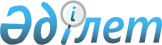 Құқықтық актілер туралыҚазақстан Республикасының Заңы 2016 жылғы 6 сәуірдегі № 480-V ҚРЗ.
      Қолданушылар назарына!
      Қолданушыларға ыңғайлы болуы үшін ЗҚАИ мазмұнды жасады.МАЗМҰНЫ
      Осы Заң Қазақстан Республикасының құқықтық актілерін әзірлеу, ұсыну, талқылау, қабылдау, тіркеу, қолданысқа енгізу, өзгерту, толықтыру, олардың қолданысын тоқтату, тоқтата тұру және оларды жариялау тәртібіне байланысты қоғамдық қатынастарды реттейді. 1-БӨЛІМ. ЖАЛПЫ ЕРЕЖЕЛЕР
1-тарау. НЕГІЗГІ ЕРЕЖЕЛЕР 1-бап. Осы Заңда пайдаланылатын негiзгi ұғымдар
      Осы Заңда мынадай негiзгi ұғымдар пайдаланылады:
      1) әзірлеуші орган – Қазақстан Республикасының Конституциясында, осы Заңда және басқа да нормативтік құқықтық актілерде белгіленген құзыретіне сәйкес нормативтік құқықтық актілерді әзірлейтін мемлекеттік органдар, жергілікті өкілді және атқарушы органдар;
      1-1) ғылыми құқықтық сараптама – ғылыми құқықтық сараптама объектілерін олардың сапасын, негізділігін, жобаның ғылыми пысықталуын бағалау, оны қабылдаудың ықтимал жағымсыз әлеуметтік және құқықтық салдарларын айқындау, ұсынылатын нормалардың құқық жүйесі мен заңнама жүйесіне сәйкестігі бөлігінде тәуелсіз кәсіби сараптамалық талдау;
      1-2) ғылыми құқықтық сарапшы – ғылыми құқықтық сарапшылар тізілімінде тұрған жеке тұлға;
      1-3) ғылыми құқықтық сарапшылар тізілімі – ғылыми құқықтық сараптама жүргізуге тартылатын ғылыми құқықтық сарапшылар тізімі;
      1-4) "Е-заңнама" ақпараттық жүйесі – Қазақстан Республикасының заңнамасына талдау (мониторинг) жүргізуге, сондай-ақ норма шығарудың жекелеген процестерін автоматтандыруға арналған бірыңғай құқықтық жүйе;
      2) ереже – қандай да бір мемлекеттік органның мәртебесі мен өкілеттіктерін айқындайтын нормативтік құқықтық акт;
      3) жеке қолданылатын құқықтық акт – уәкілетті органның өкілеттігін іске асыратын, құқық нормаларын қамтымайтын әрі жеке және заңды тұлғалардың құқықтары мен міндеттерін іске асыруға байланысты емес оның жазбаша ресми құжаты;
      4) заң – аса маңызды қоғамдық қатынастарды реттейтін, Қазақстан Республикасының Конституциясында көзделген негізге алынатын қағидаттар мен нормаларды белгiлейтiн нормативтiк құқықтық акт;
      5) заңға тәуелді нормативтiк құқықтық актiлер – заңнамалық және сатысы бойынша өзге де жоғары тұрған нормативтiк құқықтық актiлердің негiзiнде және (немесе) оларды орындау үшін және (немесе) одан әрі іске асыру үшін шығарылатын, заңнамалық актілер болып табылмайтын өзге де нормативтiк құқықтық актiлер;
      6) заң жобасының тұжырымдамасы – Заң жобалау қызметі мәселелері жөніндегі ведомствоаралық комиссия мақұлдаған, Қазақстан Республикасы Үкіметінің бастамасы бойынша заң жобасын әзірлеу қажеттігінің негіздемесін, оны қабылдау мақсаттарын және Қазақстан Республикасының Үкіметі айқындайтын өзге де ережелерді қамтитын құжат;
      6-1) заң жобасы тұжырымдамасының жобасы – жария талқылау қорытындысы бойынша Қазақстан Республикасы Үкіметінің заң шығару жұмысының қағидаларына сәйкес пысықталған, мемлекеттік органның нақты саладағы мемлекеттік реттеу проблемаларын шешу жөніндегі пайымын қамтитын консультативтік құжат;
      7) заңнамалық акт – Қазақстан Республикасының Конституциясына өзгерістер мен толықтырулар енгізетін заң, конституциялық заң, кодекс, шоғырландырылған заң, заң, Қазақстан Республикасы Парламентiнiң қаулысы, Қазақстан Республикасы Парламенті Сенатының және Мәжiлiсiнің қаулылары;
      8) заң сараптамасы – нормативтік құқықтық актінің жобасын не қабылданған нормативтік құқықтық актіні Қазақстан Республикасының Конституциясына және Қазақстан Республикасының заңнамасына, заң техникасына сәйкестігі тұрғысынан тексеру;
      9) заң техникасы – құқықтық актілерді ресімдеу тәсілдерінің, талаптары мен қағидаларының жиынтығы;
      10) заң ұқсастығы – ұқсас қоғамдық қатынастарды реттейтін заңдардың нормаларын реттелмеген қоғамдық қатынастарға қолдану;
      11) кодекс – осы Заңның 8-бабында көзделген бiртектес аса маңызды қоғамдық қатынастарды реттейтiн құқық нормалары бiрiктiрiлген және жүйеге келтiрiлген заң;
      12) конституциялық заң – Қазақстан Республикасы Конституциясы 62-бабының 4-тармағында белгiленген тәртiппен, Қазақстан Республикасының Конституциясында көзделген мәселелер бойынша қабылданатын заң;
      13) қағидалар – қандай да бір қызмет түрін ұйымдастыру және жүзеге асыру тәртібін айқындайтын нормативтік құқықтық акт;
      14) Қазақстан Республикасы нормативтiк құқықтық актiлерiнiң мемлекеттiк тiзiлiмi – нормативтiк құқықтық актiлердiң деректемелерiн және осы актiлер туралы ақпараттық-анықтамалық сипаттағы басқа да мәлiметтердi қамтитын Қазақстан Республикасының нормативтiк құқықтық актiлерiн мемлекеттiк есепке алудың бiрыңғай жүйесi;
      15) Қазақстан Республикасы нормативтiк құқықтық актiлерiнiң эталондық бақылау банкi – Қазақстан Республикасы нормативтiк құқықтық актiлерiнiң мемлекеттiк тiзiлiмiне олар туралы мәлiметтер енгiзiлген, қағаз жеткізгіштегі нормативтік құқықтық актілер жиынтығы және электрондық құжат нысанындағы нормативтік құқықтық актілердің электрондық жүйесі;
      16) Қазақстан Республикасының заңнамасы – белгіленген тәртіппен қабылданған нормативтiк құқықтық актiлер жиынтығы;
      17) Қазақстан Республикасының Конституциясына өзгерiстер мен толықтырулар енгiзетiн заң – Қазақстан Республикасы Конституциясы 62-бабының 3-тармағында және 91-бабының 1-тармағында белгiленген тәртiппен қабылданатын заң;
      18) құқық нормасы – реттелетін қоғамдық қатынастар шеңберiнде көп мәрте қолдануға арналған, жеке-дара айқындалмаған тұлғалар тобына қолданылатын, тұрақты немесе уақытша сипаттағы жалпыға мiндеттi мінез-құлық қағидасы;
      19) құқықтық акт – құқық нормасын қамтитын, республикалық референдумда қабылданған немесе уәкілетті орган қабылдаған, белгіленген нысандағы жазбаша ресми құжат не жеке билік ететін құқықтық нұсқаманы қамтитын, заңда белгіленген нысандағы шешім;
      19-1) Құқықтық ақпараттың бірыңғай жүйесі – Қазақстан Республикасы нормативтік құқықтық актілерінің эталондық бақылау банкіне және Қазақстан Республикасы нормативтік құқықтық актілерінің жүйеленген дерекқорына орталықтандырылған қол жеткізу жүйесі;
      20) құқықтық мониторинг – осы Заңның 50 және 51-баптарына сәйкес жүзеге асырылатын, Қазақстан Республикасы заңнамасының тиімділігін бағалау және болжау, оны жетілдіру жөнінде ұсыныстар тұжырымдау мақсатында Қазақстан Республикасы заңнамасының жай-күйі және оны қолдану практикасы туралы ақпаратты үнемі бақылау, жинау, талдау жүйесі;
      21) құқық ұқсастығы – заңнаманың мәнін, құқықтың жалпы қағидаттарын және құқықтың нақты салаларының қағидаттарын реттелмеген қоғамдық қатынастарға қолдану;
      22) алып тасталды - ҚР 25.11.2019 № 272-VI Заңымен (алғашқы ресми жарияланған күнінен кейін күнтізбелік он күн өткен соң қолданысқа енгізіледі);

      23) алып тасталды - ҚР 25.11.2019 № 272-VI Заңымен (алғашқы ресми жарияланған күнінен кейін күнтізбелік он күн өткен соң қолданысқа енгізіледі);


      24) нормативтік емес құқықтық акт – құқық нормасын қамтымайтын, белгіленген жазбаша немесе өзге де нысанда өз құзыреті шегінде қабылдаған, жеке айқындалған тұлғалардың Қазақстан Республикасының заңнамасында белгіленген құқықтары мен міндеттерін іске асыратын не нормативтік құқықтық актіде қамтылған нормаларға түсіндірме беретін уәкілетті органның шешімі, сондай-ақ жеке қолданылатын құқықтық акт немесе мемлекеттік жоспарлау жүйесі саласындағы құқықтық акт;
      25) нормативтік құқықтық акт – республикалық референдумда қабылданған не уәкілетті орган қабылдаған, құқық нормаларын белгілейтін, олардың қолданылуын өзгертетін, толықтыратын, тоқтататын немесе тоқтата тұратын, белгіленген нысандағы жазбаша ресми құжат;
      26) алып тасталды - ҚР 24.05.2018 № 156-VI Заңымен (алғашқы ресми жарияланған күнінен кейін күнтізбелік он күн өткен соң қолданысқа енгізіледі);


      27) Нормативтік құқықтық актілерді мемлекеттік тіркеу тізілімі – осы Заңның 7-бабы 2-тармағының 6), 7), 8) және 9) тармақшаларында көрсетілген, Қазақстан Республикасының әділет органдарында мемлекеттік тіркеуден өткен нормативтік құқықтық актілердің мемлекеттік тіркеу нөмірі мен деректемелері қамтылған тізбе;
      28) нормативтiк құқықтық актiнiң деңгейi – нормативтiк құқықтық актiнiң нормативтiк құқықтық актiлер сатысында өзiнiң заңдық күшiне қарай алатын орны;
      29) нормативтік құқықтық актінің заңдық күші – нормативтік құқықтық актінің тиісті қоғамдық қатынастарға қолданылу міндеттілігін, сондай-ақ өзге де нормативтік құқықтық актілерге қатысты басымдығын немесе қоса бағыныстылығын айқындайтын сипаттамасы;
      30) нормативтік құқықтық актіні ресми жариялау – осы Заңда көзделген жағдайларда, нормативтiк құқықтық актiнiң толық мәтінін жалпыға бірдей мәлімет үшін электрондық түрде Қазақстан Республикасы нормативтік құқықтық актілерінің эталондық бақылау банкінде, ресми баспасөз басылымдарында, сондай-ақ мерзімді баспасөз басылымдарында қазақ және орыс тілдерінде жариялау;
      31) нормативтік құқықтық актіге ресми түсіндірме беру актісі – осы Заңның 13-тарауында көрсетілген талаптар мен шарттарға сай келетін, нормативтік құқықтық актіде қамтылған нормаларға түсіндірме беретін белгіленген нысандағы жазбаша ресми құжат;
      32) нұсқаулық – қоғамдық қатынастардың қандай да бір саласында заңнаманың қолданылуын тиянақтайтын нормативтік құқықтық акт;
      32-1) пилоттық жоба – мемлекеттік орган енгізілетін реттеу нәтижесін анықтау мақсатында жүргізетін рәсім;
      32-2) реттеу субъектілері – нормативтік құқықтық актілердің күші қолданылатын тұлғалар;
      32-3) реттеушілік жүктеме – уақыт пен адами ресурстар шығындарын қоса алғанда, Қазақстан Республикасының заңнамасында орындалуы міндетті талаптардың белгіленуіне байланысты реттеу субъектілерінің қаржылық ауыртпалығы;
      32-4) реттеушілік саясат – нормативтік құқықтық актілер арқылы қоғамдық қатынастарды мемлекеттік реттеу;
      32-5) реттеушілік саясаттың консультативтік құжаты (бұдан әрі – консультативтік құжат) – нақты саладағы мемлекеттік реттеуге жүргізілген құқықтық мониторингтің нәтижелері мен оның қазіргі проблемаларын жария талқылау тәсілдерін қамтитын, белгіленген нысандағы құжат;
      33) техникалық регламент – өнімге немесе өнім мен оған байланысты оның өмірлік циклінің процестеріне қойылатын талаптарды белгілейтін, Қазақстан Республикасының техникалық реттеу саласындағы заңнамасына немесе Қазақстан Республикасы ратификациялаған халықаралық шартқа сәйкес әзірленетін және қолданылатын нормативтік құқықтық акт;
      34) уәкiлеттi орган – Қазақстан Республикасының Конституциясында, осы Заңда, сондай-ақ осы мемлекеттiк органдар мен лауазымды адамдардың құқықтық мәртебесiн айқындайтын Қазақстан Республикасының заңнамасында белгiленген өздерінің құзыретiне сәйкес құқықтық актiлерді қабылдауға құқылы Қазақстан Республикасының мемлекеттiк органдары мен лауазымды адамдары (Қазақстан Республикасының Президентi, Қазақстан Республикасының Парламентi, Парламент Палаталары, Қазақстан Республикасының Үкiметi, Қазақстан Республикасының Конституциялық Кеңесi, Қазақстан Республикасының Жоғарғы Соты, Қазақстан Республикасының Орталық сайлау комиссиясы, Қазақстан Республикасының Республикалық бюджеттің атқарылуын бақылау жөніндегі есеп комитеті, Қазақстан Республикасының Ұлттық Банкi, орталық атқарушы органдар, жергiлiктi өкiлдi және атқарушы органдар, әкімдер, өзге де мемлекеттiк органдар мен лауазымды адамдар);
      35) алып тасталды - ҚР 21.01.2019 № 217-VI Заңымен (алғашқы ресми жарияланған күнінен кейін күнтізбелік он күн өткен соң қолданысқа енгізіледі);


      36) шоғырландырылған заң – осы Заңның 9-бабында көзделген салалардағы (аядағы) сипаты жағынан кешенді қоғамдық қатынастарды реттейтін заң.
      Ескерту. 1-бапқа өзгерістер енгізілді - ҚР 11.07.2017 № 91-VI (алғашқы ресми жарияланған күнінен кейін күнтізбелік он күн өткен соң қолданысқа енгізіледі); 24.05.2018 № 156-VI (алғашқы ресми жарияланған күнінен кейін күнтізбелік он күн өткен соң қолданысқа енгізіледі); 21.01.2019 № 217-VI (алғашқы ресми жарияланған күнінен кейін күнтізбелік он күн өткен соң қолданысқа енгізіледі); 25.11.2019 № 272-VI (алғашқы ресми жарияланған күнінен кейін күнтізбелік он күн өткен соң қолданысқа енгізіледі); 12.03.2021 № 15-VII (алғашқы ресми жарияланған күнінен кейін күнтізбелік он күн өткен соң қолданысқа енгізіледі); 29.06.2020 № 351-VI (01.07.2021 бастап қолданысқа енгізіледі); 30.12.2020 № 397-VI (алғашқы ресми жарияланған күнінен кейін алты ай өткен соң қолданысқа енгізіледі) Заңдарымен.

 2-бап. Осы Заңның қолданылу аясы
      1. Осы Заң Қазақстан Республикасының құқықтық актілері жүйесін айқындайды, нормативтік құқықтық актілердің және нормативтік емес құқықтық актілердің құқықтық мәртебесінің аражігін ажыратады.
      2. Осы Заң:
      1) Қазақстан Республикасының Конституциясын қабылдау, өзгерту, толықтыру және оның қолданылуын тоқтату тәртібін;
      2) Қазақстан Республикасы Конституциялық Кеңесінің және Қазақстан Республикасы Жоғарғы Сотының нормативтік қаулыларын қабылдау, өзгерту, толықтыру және олардың қолданылуын тоқтату тәртібін;
      3) осы Заңның 19-бабымен реттелетін қатынастарды қоспағанда, Қазақстан Республикасының халықаралық шарттарын жасасу, орындау, өзгерту, толықтыру және тоқтату тәртібін;
      4) Қазақстан Республикасының әкімшілік құқық бұзушылық туралы заңнамасында, Қазақстан Республикасының әкімшілік сот ісін жүргізу туралы заңнамасында, Қазақстан Республикасының қылмыстық-процестік және азаматтық процестік заңнамасында белгіленген жеке-дара қолданылатын құқықтық актілерді қабылдау, өзгерту, толықтыру және олардың қолданылуын тоқтату тәртібін;
      5) Қазақстан Республикасының стандарттау саласындағы заңнамасында белгіленген стандарттау жөніндегі құжаттарды жоспарлау, әзірлеу, бекіту, тіркеу, есепке алу, жариялау, мониторингілеу және жаңартып отыру тәртібін реттемейді.
      Ескерту. 2-бапқа өзгеріс енгізілді - ҚР 05.10.2018 № 184-VI (алғашқы ресми жарияланған күнінен кейін алты ай өткен соң қолданысқа енгізіледі); 12.03.2021 № 15-VII (алғашқы ресми жарияланған күнінен кейін күнтізбелік он күн өткен соң қолданысқа енгізіледі); 29.06.2020 № 351-VI (01.07.2021 бастап қолданысқа енгізіледі) Заңдарымен.

 3-бап. Құқықтық актілерге қойылатын жалпы талаптар. Құқықтық актілердің түрлері
      1. Құқықтық актілер мынадай жалпы талаптарға сай келуге:
      1) нормативтік немесе жеке-дара билік ететін құқықтық нұсқамаларды қамтуға;
      2) республикалық референдумда не осы Заңда және өзге де заңнамалық актілерде белгіленген тәртіппен қабылдануға;
      3) айқындалмаған тұлғалар тобына немесе жеке-дара айқындалған тұлғаларға арналуға;
      4) қоғамдық қатынастарды реттеуге бағытталуға;
      5) жеке және (немесе) заңды тұлғалардың құқықтары мен міндеттерінің туындауына, оларды өзгертуге, толықтыруға немесе тоқтатуға бағытталуға тиіс.
      2. Құқықтық актілер мынадай түрлерге:
      1) нормативтік құқықтық актілерге;
      2) нормативтік емес құқықтық актілерге бөлінеді. 2-тарау. ҚАЗАҚСТАН РЕСПУБЛИКАСЫНЫҢ ЗАҢНАМАСЫ 4-бап. Қазақстан Республикасы заңнамасының жүйесі, оның тұтастығын қамтамасыз ету
      1. Қазақстан Республикасы заңнамасының жүйесін Қазақстан Республикасының Конституциясы, оған сәйкес келетін заңнамалық актілер, өзге де нормативтiк құқықтық актiлер, оның ішінде Қазақстан Республикасы Конституциялық Кеңесiнiң және Қазақстан Республикасы Жоғарғы Сотының нормативтiк қаулылары құрайды.
      2. Қазақстан Республикасы заңнамасы жүйесінің тұтастығы:
      1) нормативтік құқықтық актілерді қабылдау, оларға Қазақстан Республикасының Конституциясында, заңнамалық және өзге де нормативтік құқықтық актілерде белгіленген өзгерістер мен толықтырулар енгізу тәртібін сақтау;
      2) Қазақстан Республикасының Конституциясында және осы Заңда бекітілген нормативтік құқықтық актілер сатысын сақтау;
      3) азаматтардың құқықтарына, бостандықтары мен міндеттеріне қатысты нормативтік құқықтық актілерді ресми жариялау арқылы қамтамасыз етіледі. 5-бап. Қазақстан Республикасы Конституциялық Кеңесінің және Қазақстан Республикасы Жоғарғы Сотының нормативтік қаулылары
      1. Қазақстан Республикасы Конституциялық Кеңесінің нормативтік қаулылары Қазақстан Республикасының Конституциясына ғана негізделеді және барлық өзге де нормативтік құқықтық актілер оларға қайшы келе алмайды.
      2. Қазақстан Республикасы Конституциялық Кеңесінің нормативтік қаулылары оларды қабылдауға негіз болған Қазақстан Республикасы Конституциясы нормаларының заңдық күшіне ие болады.
      3. Қазақстан Республикасы Жоғарғы Сотының нормативтік қаулысында сот практикасы мәселелері бойынша түсіндірмелер қамтылады. 6-бап. Қазақстан Республикасының халықаралық шарттары
      1. Қазақстан Республикасының халықаралық шарттарын жасасу, орындау, өзгерту, толықтыру және тоқтату тәртібі арнайы заңмен айқындалады.
      2. Қазақстан Республикасы ратификациялаған халықаралық шарттар оның заңдары алдында басым болады және халықаралық шартта оны қолдану үшін заң шығару талап етілетін жағдайдан басқа реттерде тікелей қолданылады. 2-БӨЛІМ. НОРМАТИВТІК ҚҰҚЫҚТЫҚ АКТІЛЕР
3-тарау. НОРМАТИВТІК ҚҰҚЫҚТЫҚ АКТІЛЕР ТУРАЛЫ ЖАЛПЫ ЕРЕЖЕЛЕР 7-бап. Нормативтiк құқықтық актiлердiң негiзгi және туынды түрлерi
      1. Нормативтiк құқықтық актiлер негiзгi және туынды болып бөлiнедi.
      2. Нормативтiк құқықтық актiлердiң негiзгi түрлерiне мыналар жатады:
      1) Қазақстан Республикасының Конституциясы, Қазақстан Республикасының конституциялық заңдары, Қазақстан Республикасының кодекстері, Қазақстан Республикасының шоғырландырылған заңдары, Қазақстан Республикасының заңдары;
      2) Қазақстан Республикасы Президентiнiң нормативтiк құқықтық жарлықтары;
      2-1) Қазақстан Республикасы Қауіпсіздік Кеңесі Төрағасының нормативтік құқықтық актілері;
      3) Қазақстан Республикасы Парламентiнің және оның Палаталарының нормативтiк құқықтық қаулылары;
      4) Қазақстан Республикасы Үкiметiнiң нормативтiк құқықтық қаулылары;
      5) Қазақстан Республикасы Конституциялық Кеңесiнiң, Қазақстан Республикасы Жоғарғы Сотының нормативтік қаулылары;
      6) Қазақстан Республикасы Орталық сайлау комиссиясының, Қазақстан Республикасының Республикалық бюджеттің атқарылуын бақылау жөніндегі есеп комитетінің, Қазақстан Республикасы Ұлттық Банкінің және өзге де орталық мемлекеттік органдарының нормативтік құқықтық қаулылары;
      7) Қазақстан Республикасы министрлерінің және орталық мемлекеттік органдардың өзге де басшыларының нормативтік құқықтық бұйрықтары;
      8) орталық мемлекеттік органдардың ведомстволары басшыларының нормативтік құқықтық бұйрықтары;
      9) мәслихаттардың нормативтік құқықтық шешімдері, әкімдіктердің нормативтік құқықтық қаулылары, әкімдердің нормативтік құқықтық шешімдері және тексеру комиссияларының нормативтік құқықтық қаулылары.
      3. Нормативтiк құқықтық актiлердiң туынды түрлерiне мыналар жатады:
      1) ереже;
      2) техникалық регламент;
      3) алып тасталды - ҚР 25.11.2019 № 272-VI Заңымен (алғашқы ресми жарияланған күнінен кейін күнтізбелік он күн өткен соң қолданысқа енгізіледі);

      4) алып тасталды - ҚР 25.11.2019 № 272-VI Заңымен (алғашқы ресми жарияланған күнінен кейін күнтізбелік он күн өткен соң қолданысқа енгізіледі);


      5) қағидалар;
      6) нұсқаулық.
      Қазақстан Республикасының заңнамалық актілерінде туынды түрдегі нормативтік құқықтық актілердің өзге де нысандары көзделуі мүмкін.
      4. Туынды түрдегі нормативтiк құқықтық актiлер негiзгi түрдегi нормативтiк құқықтық актiлер арқылы қабылданады немесе бекiтiледi және олармен бiртұтастықты құрайды.
      5. Уәкілетті органдардың аумақтық бөлімшелері, сондай-ақ жергілікті бюджеттерден қаржыландырылатын, әкім уәкілеттік берген жергілікті атқарушы органдар нормативтік құқықтық актілер шығаруға құқылы емес.
      6. Орталық мемлекеттік органдар ведомстволарының басшылары құрылымына осы ведомство кіретін мемлекеттік органның нормативтік құқықтық актілерінде нормативтік құқықтық бұйрықтарды бекіту жөнінде тікелей құзырет болған кезде нормативтік құқықтық бұйрықтарды қабылдайды және олар адам мен азаматтың құқықтарын және бостандықтарын қозғай алмайды.
      Ескерту. 7-бапқа өзгерістер енгізілді - ҚР 11.07.2017 № 91-VI (алғашқы ресми жарияланған күнінен кейін күнтізбелік он күн өткен соң қолданысқа енгізіледі); 05.07.2018 № 179-VІ (алғашқы ресми жарияланған күнінен бастап қолданысқа енгізіледі); 25.11.2019 № 272-VI (алғашқы ресми жарияланған күнінен кейін күнтізбелік он күн өткен соң қолданысқа енгізіледі) Заңдарымен.

 8-бап. Қазақстан Республикасының кодекстерiмен реттелетiн қоғамдық қатынастар
      Қазақстан Республикасының кодекстерi мынадай:
      1) бюджеттiк;
      2) азаматтық;
      3) азаматтық процестік;
      4) неке-отбасы;
      5) экологиялық;
      6) су;
      7) жер;
      8) орман;
      9) салық;
      10) кеден;
      11) еңбек;
      12) қылмыстық жазаларды орындауға байланысты;
      13) әкiмшiлiк жауаптылыққа тартуға байланысты;
      14) қылмыстық жауаптылыққа тартуға байланысты;
      15) қылмыстық-процестік;
      16) денсаулық сақтау саласындағы;
      17) кәсіпкерлік саласындағы;
      18) жер қойнауы және жер қойнауын пайдалану саласындағы;
      19) әкімшілік рәсімдерді және әкімшілік сот ісін жүргізуді жүзеге асыруға байланысты біртектес аса маңызды қоғамдық қатынастарды реттеу мақсатында қабылданады.
      Ескерту. 8-бапқа орыс тіліндегі мәтінге түзету енгізілді, қазақ тіліндегі мәтін өзгермейді – ҚР 07.07.2020 № 361-VI Заңымен (алғашқы ресми жарияланған күнінен кейін күнтізбелік он күн өткен соң қолданысқа енгізіледі); өзгеріс енгізілді – ҚР 29.06.2020 № 351-VI (01.07.2021 бастап қолданысқа енгізіледі) Заңдарымен.

 9-бап. Шоғырландырылған заңдармен реттелетін қатынастар
      Қазақстан Республикасының шоғырландырылған заңдары заңнаманың құрылымын жетілдіру мақсатында қабылданады және:
      1) мемлекеттік мүлік;
      2) жергілікті мемлекеттік басқару және өзін-өзі басқару;
      3) білім және ғылым;
      4) азаматтық қорғау;
      5) тұрғын үй қатынастары;
      6) қаржы нарығы мен қаржылық ұйымдарды реттеу, бақылау және қадағалау;
      7) көлік;
      8) рұқсаттар және хабарламалар;
      9) оңалту және банкроттық;
      10) сәулет, қала құрылысы және құрылыс;
      11) адвокаттық қызмет және заң көмегі саласындағы (аясындағы) өзінің сипаты жағынан кешенді қоғамдық қатынастарды реттейтін заңдарды біріктіреді.
      Ескерту. 9-бапқа өзгеріс енгізілді – ҚР 05.07.2018 № 177-VІ (алғашқы ресми жарияланған күнінен кейін күнтізбелік он күн өткен соң қолданысқа енгізіледі) Заңымен.

 10-бап. Нормативтік құқықтық актілер сатысы
      1. Қазақстан Республикасы Конституциясының жоғары заңдық күші бар.
      2. Қазақстан Республикасының Конституциясын қоспағанда, өзге нормативтiк құқықтық актiлердiң заңдық күшiнiң арақатынасы мынадай төмендей беретiн деңгейлерге сәйкес болады:
      1) Конституцияға өзгерiстер мен толықтырулар енгiзетiн заңдар;
      2) Қазақстан Республикасының конституциялық заңдары;
      3) Қазақстан Республикасының кодекстерi;
      4) Қазақстан Республикасының шоғырландырылған заңдары, заңдары;
      5) Қазақстан Республикасы Парламентiнің және оның Палаталарының нормативтiк қаулылары;
      6) Қазақстан Республикасы Президентiнiң нормативтiк құқықтық жарлықтары;
      7) Қазақстан Республикасы Үкiметiнiң нормативтiк құқықтық қаулылары;
      8) Қазақстан Республикасы министрлерiнің және орталық мемлекеттiк органдардың өзге де басшыларының нормативтiк құқықтық бұйрықтары, Қазақстан Республикасы Орталық сайлау комиссиясының, Қазақстан Республикасы Республикалық бюджеттің атқарылуын бақылау жөніндегі есеп комитетінің, Қазақстан Республикасы Ұлттық Банкінің және өзге де орталық мемлекеттiк органдардың нормативтiк құқықтық қаулылары;
      9) орталық мемлекеттік органдардың ведомстволары басшыларының нормативтік құқықтық бұйрықтары;
      10) мәслихаттардың нормативтік құқықтық шешімдері, әкімдіктердің нормативтік құқықтық қаулылары, әкімдердің нормативтік құқықтық шешімдері және тексеру комиссияларының нормативтік құқықтық қаулылары.
      3. Төмен тұрған деңгейдегi нормативтiк құқықтық актiлердiң әрқайсысы жоғары тұрған деңгейлердегi нормативтiк құқықтық актiлерге қайшы келмеуге тиiс.
      4. Туынды түрдегі нормативтік құқықтық актінің нормативтiк құқықтық актілер сатысындағы орны негізгі түрдегі актінің деңгейімен айқындалады.
      5. Қазақстан Республикасы Қауіпсіздік Кеңесі Төрағасының актілері, Қазақстан Республикасы Конституциялық Кеңесінің және Қазақстан Республикасы Жоғарғы Сотының нормативтік қаулылары нормативтiк құқықтық актiлердің осы бапта белгіленген сатысынан тыс тұрады.
      Ескерту. 10-бапқа өзгеріс енгізілді - ҚР 11.07.2017 № 91-VI (алғашқы ресми жарияланған күнінен кейін күнтізбелік он күн өткен соң қолданысқа енгізіледі); 05.07.2018 № 179-VІ (алғашқы ресми жарияланған күнінен бастап қолданысқа енгізіледі) Заңдарымен.

 11-бап. Нормативтiк құқықтық актiлердiң тiкелей қолданылуы
      1. Егер нормативтiк құқықтық актiлердiң өздерiнде немесе оларды қолданысқа енгiзу туралы актiлерде өзгеше ескертілмесе, барлық нормативтiк құқықтық актiлер тiкелей қолданылады.
      2. Қолданысқа енгізілген нормативтiк құқықтық актiлердi қолдану үшiн қандай да болсын қосымша нұсқаулар талап етiлмейдi.
      3. Егер нормативтiк құқықтық актiнiң өзiнде оның қандай да бiр құқық нормасы қосымша нормативтiк құқықтық акт негiзiнде қолданылатындығы көрсетiлсе, онда бұл норма негiзгi және қосымша нормативтiк құқықтық актiге сәйкес қолданылады.
      Қосымша нормативтiк құқықтық акт қабылданғанға дейiн тиiстi қатынастарды реттейтін нормативтік құқықтық актілер қолданылады. 12-бап. Нормативтік құқықтық актілердегі құқық нормаларының қайшылықтары
      Ескерту. 12-баптың тақырыбы жаңа редакцияда – ҚР 12.03.2021 № 15-VII (алғашқы ресми жарияланған күнінен кейін күнтізбелік он күн өткен соң қолданысқа енгізіледі) Заңымен.
      1. Әртүрлі деңгейдегі нормативтік құқықтық актілердің нормаларында қайшылықтар болған кезде неғұрлым жоғары деңгейдегі актінің нормалары қолданылады.
      2. Заңдар нормаларының Қазақстан Республикасы кодекстерінің нормаларымен алшақтығы болған жағдайларда, олар кодекстерге тиісті өзгерістер және (немесе) толықтырулар енгізілгеннен кейін ғана қолданылуы мүмкін.
      3. Бір нормативтік құқықтық актінің немесе бір деңгейдегі нормативтік құқықтық актілердің нормаларында қайшылықтар болған кезде қолданысқа кешірек енгізілген акт нормалары немесе қолданысқа кешірек енгізілген актіге сәйкес келетін норма қолданылады.
      Ескерту. 12-бапқа өзгеріс енгізілді – ҚР 12.03.2021 № 15-VII (алғашқы ресми жарияланған күнінен кейін күнтізбелік он күн өткен соң қолданысқа енгізіледі) Заңымен.

 13-бап. Заң ұқсастығы мен құқық ұқсастығын пайдалану тәртібі
      1. Нақты қоғамдық қатынастарды реттейтін құқық нормалары болмаған кезде заң ұқсастығы немесе құқық ұқсастығы қолданылуы мүмкін.
      2. Нақты қоғамдық қатынастарды реттейтін құқық нормалары болмаған жағдайда, заң ұқсастығы қолданылады.
      3. Осы баптың 2-тармағында көзделген жағдайларда заң ұқсастығын пайдалану мүмкін болмаған кезде құқық ұқсастығы пайдаланылады.
      4. Заң ұқсастығы мен құқық ұқсастығын қолдану процесінде жеке немесе заңды тұлғалардың жаңа міндеттерін белгілеуге немесе құқықтарын шектеуге жол берілмейді.
      Заңнаманың нақты салаларымен реттелетін қатынастарда заң ұқсастығы мен құқық ұқсастығын қолдану мүмкіндігі тиісті заңнамалық актілермен айқындалады. 14-бап. Мерзімдерді есептеу
      1. Заңнамада белгіленген мерзiм күнтiзбелiк күнмен немесе басталуы сөзсiз болатын оқиға көрсетiле отырып айқындалады. Мерзiм жылдармен, тоқсандармен, айлармен, апталармен, күндермен (тәуліктермен) немесе сағаттармен есептелетiн уақыт кезеңi ретiнде де белгiленуi мүмкiн.
      2. Жылдармен есептелетiн мерзiм оның басталуы айқындалған күнтiзбелiк күннен немесе оқиға басталған күннен (тәуліктен) басталады және мерзiмнiң соңғы жылының тиiстi айы мен күнiнде аяқталады. Егер мерзiмнiң аяқталуы тиiстi күн саны жоқ айға тура келсе, онда мерзiм осы айдың соңғы күнiнде (соңғы тәулігінде) аяқталады.
      Айлармен есептелетiн мерзiм оның басталуы айқындалған күнтiзбелiк күннен немесе оқиға басталған күннен (тәуліктен) басталады және мерзiмнiң соңғы айының тиiстi күнiнде (күні) аяқталады. Егер мерзiмнiң аяқталуы тиiстi күн саны жоқ айға тура келсе, онда мерзiм осы айдың соңғы күнiнде (соңғы тәулігінде) аяқталады.
      Апталармен есептелетiн мерзiм оның басталуы айқындалған күнтiзбелiк күннен немесе оқиға басталған күннен (тәуліктен) басталады және мерзiмнiң соңғы аптасының тиiстi күнiнде (тиісті тәулігінде) аяқталады.
      Күндермен (тәуліктермен) есептелетiн мерзiм Қазақстан Республикасының Конституциясында көрсетілген оқиға басталған күннен басталатын конституциялық мерзімдерді қоспағанда, оның басталуы айқындалған күнтiзбелiк күннен немесе оқиға басталған күннен (тәуліктен) басталады және белгіленген кезеңнің соңғы күнiнде (тәулігінде) аяқталады.
      Сағаттармен есептелетiн мерзiм оның басталуы айқындалған оқиға басталған минуттан басталады және белгіленген кезеңнің соңғы минутында аяқталады.
      3. Уақыт кезеңімен айқындалатын мерзімнің өтуі Қазақстан Республикасының Конституциясында көрсетілген оқиға басталған күннен басталатын конституциялық мерзімдерді қоспағанда, оның басталуы айқындалған күнтізбелік күннен немесе оқиға басталғаннан кейінгі келесі күні басталады.
      Егер мерзімнің соңғы күні жұмыс күні болмаса, мерзімнің аяқталу күні сол күннен кейінгі таяудағы келесi жұмыс күні болып есептеледі. 3-1-тарау. Реттеушілік саясат
      Ескерту. 3-1-тараумен толықтырылды – ҚР 12.03.2021 № 15-VII (алғашқы ресми жарияланған күнінен кейін күнтізбелік он күн өткен соң қолданысқа енгізіледі) Заңымен. 14-1-бап. Реттеушілік саясатты жүзеге асыру
      Реттеушілік саясатты жүзеге асыру мыналарды қамтиды:
      1) мемлекеттік реттеудің қазіргі проблемаларын талдау және жария талқылау;
      2) жария талқылау нәтижелерін, сондай-ақ мүдделі мемлекеттік органдар мен ұйымдардың ескертулері мен ұсыныстарын ескере отырып, қазіргі проблема бойынша шоғырландырылған шешімді тұжырымдау;
      3) қажет болған жағдайда нормативтік құқықтық акт қабылдау арқылы реттеу енгізу;
      4) реттеу субъектілеріне олардың реттеушілік жүктемесін ескере отырып, жаңа реттеуге дайындалу үшін қажетті мерзімдер беру;
      5) қабылданған нормативтік құқықтық актілердің тиімділігін бағалау.  14-2-бап. Реттеушілік саясаттың міндеттері
      Нормативтік құқықтық актілер арқылы мемлекеттік реттеу адамдардың өмірі мен денсаулығының қауіпсіздігін, олардың құқықтарын, бостандықтарын және заңды мүдделерін қорғауды, қоршаған орта үшін қауіпсіздікті, Қазақстан Республикасының ұлттық қауіпсіздігін, мемлекеттің мүліктік мүдделерін қорғауды қамтамасыз ету мақсатында енгізіледі.
      Конституциялық құрылысты қорғау, қоғамдық тәртіпті, адамның құқықтары мен бостандықтарын, халықтың денсаулығы мен имандылығын сақтау құқықтар мен бостандықтарды шектеуге, егер мұндай шектеу заңды түрде негізделген мақсаттарға барабар болса және әділдік талаптарына сай келсе, конституциялық маңызы бар құндылықтарды қорғау үшін демократиялық мемлекетте пропорционалды, мөлшерлес және қажетті болып табылса, негіз бола алады. 14-3-бап. Заңнамалық реттеу қағидаттары
      1. Заң нақты қоғамдық қатынастарды реттеуді жүзеге асыруына негіз болатын қағидаттарды белгілеуге тиіс.
      2. Заңнамалық реттеу қағидаттары оларды іске асырудың нақты тетіктерін аша отырып белгіленуге тиіс.
      3. Заңдардың нормалары оларда белгіленген қағидаттарға қайшы келмеуге тиіс, ал қағидаттарға қайшы келген жағдайда соларға сәйкес келтірілуге тиіс. 4-тарау. НОРМАТИВТІК ҚҰҚЫҚТЫҚ АКТІЛЕРДІҢ ЖОБАЛАРЫН
ДАЙЫНДАУДЫ ЖОСПАРЛАУ 15-бап. Нормативтік құқықтық актілердің жобаларын дайындау жоспарлары
      1. Нормативтiк құқықтық актiлердiң жобаларын дайындау жоспарлары бiр жылға жасалатын ағымдағы және неғұрлым ұзақ мерзiмге жасалатын перспективалық болып бөлiнедi.
      Перспективалық жоспарларда неғұрлым маңызды нормативтiк құқықтық актiлердi, сондай-ақ оларды дайындау бiр жылдан астам мерзiмге жоспарланатын нормативтiк құқықтық актiлердi әзiрлеу көзделедi.
      2. Дайындау жоспарларында:
      1) нормативтiк құқықтық актiнiң деңгейiн, нысанын және реттеу нысанасын көрсететін атауы;
      2) дайындау мерзiмдерi;
      3) жобаны әзiрлеуге жауапты органдар мен ұйымдар көрсетiледi.
      3. Егер осы Заңда және Қазақстан Республикасының басқа да заңнамасында өзгеше көзделмесе, нормативтiк құқықтық актiлердi дайындау жоспарларын тиiстi актiлердi қабылдауға құзыреттi уәкілетті органдар жасап, бекiте алады.
      4. Нормативтік құқықтық актілердің жобаларын дайындау жоспарларын жасаған кезде мемлекеттік және өзге де органдардың, ұйымдардың, оның ішінде ғылыми ұйымдардың, Қазақстан Республикасы Парламенті депутаттарының, Қазақстан Республикасы Ұлттық кәсіпкерлер палатасының және өзге де мүдделі тұлғалардың ұсыныстары, құқықтық және қоғамдық мониторинг нәтижелері, консультативтік құжаттарды, заң жобалары тұжырымдамаларының жобаларын, сондай-ақ "Е-заңнама" ақпараттық жүйесі арқылы алынған ұсынымдарды талқылау нәтижелері ескеріледі.
      5. Нормативтiк құқықтық актiлердің жобаларын дайындау жоспарларын жасайтын және бекiтетiн уәкілетті органдар жоспарларға осы актiлердiң дайындалуын көрсететiн басқа көрсеткiштерді де енгiзе алады.
      6. Қазақстан Республикасының Президенті шығаратын нормативтік құқықтық актілердің жобаларын дайындауды жоспарлау тәртібі мен нысандарын Қазақстан Республикасының Президенті айқындайды.
      Ескерту. 15-бапқа өзгеріс енгізілді – ҚР 12.03.2021 № 15-VII (алғашқы ресми жарияланған күнінен кейін күнтізбелік он күн өткен соң қолданысқа енгізіледі) Заңымен.

 16-бап. Заңнамалық актiлердің жобаларын дайындауды жоспарлау
      1. Заң жобаларын дайындауды перспективалық жоспарлау Заң шығару жұмысының тұжырымдамалық жоспары шеңберінде жүзеге асырылады.
      2. Заң шығару жұмысының тұжырымдамалық жоспары Қазақстан Республикасы Парламентінің кезекті сайланымы кезеңіне қабылданады және онда, өз шеңберінде Қазақстан Республикасы Парламентінің сессиялары бөлінісінде заң жобаларын дайындау болжанатын Қазақстан Республикасы заңнамасының салалары (аялары) көрсетіледі.
      3. Заң шығару жұмысының тұжырымдамалық жоспары Қазақстан Республикасы Парламенті Палаталарының және Қазақстан Республикасы Үкіметінің шоғырландырылған ұсыныстары негізінде жасалады.
      4. Заң шығару жұмысының тұжырымдамалық жоспарын Қазақстан Республикасының Әділет министрлігі әзірлейді, Қазақстан Республикасының Үкіметі Қазақстан Республикасы Парламенті Палаталарының төрағаларымен келісуге енгізеді және Қазақстан Республикасының Президенті бекітеді.
      4-1. Мемлекеттік органдар Қазақстан Республикасының Әділет министрлігіне құқықтық мониторинг нәтижелері негізінде Заң жобалау жұмыстарының жоспарына ұсыныстар жібереді.
      5. Заң шығару жұмысының тұжырымдамалық жоспарын іске асыру мақсатында Қазақстан Республикасының Үкіметі бір жылға жасалатын заң жобалау жұмыстарының ағымдағы жоспарларын бекітеді.
      6. Заң жобалау жұмыстарының ағымдағы жоспарларын Қазақстан Республикасының Әділет министрлігі әзірлейді және олар Қазақстан Республикасының Президентімен келісіледі.
      7. Қазақстан Республикасы Үкіметінің заң жобалау жұмыстарының ағымдағы жоспарлары:
      1) әзірленуі алдағы жылы болжанатын, оның деңгейін, нысанын және реттеу нысанасын көрсететін заң жобасының атауын;
      2) заң жобасын әзірлеу және Қазақстан Республикасының Парламентіне ұсыну мерзімдерін;
      3) заң жобасын әзірлеуге жауапты органдарды, ұйымдарды және лауазымды адамдарды көрсетуді қамтуға тиіс.
      8. Қазақстан Республикасының Парламенті қабылдайтын заңнамалық актілердің жобаларын дайындауды жоспарлау тәртібі мен нысандарын Парламент және оның Палаталары Қазақстан Республикасы Конституциясы 61-бабының 3-тармағында белгіленген өз құзыреттеріне сәйкес айқындайды.
      9. Осы баптың талаптары Қазақстан Республикасы Президентінің және Қазақстан Республикасы Парламенті депутаттарының заң шығару бастамасы тәртібімен Қазақстан Республикасы Парламентінің Мәжілісіне енгізілетін заң жобаларын дайындауға қолданылмайды.
      Ескерту. 16-бапқа өзгеріс енгізілді – ҚР 12.03.2021 № 15-VII (алғашқы ресми жарияланған күнінен кейін күнтізбелік он күн өткен соң қолданысқа енгізіледі) Заңымен.

 5-тарау. НОРМАТИВТІК ҚҰҚЫҚТЫҚ АКТІЛЕРДІҢ ЖОБАЛАРЫН ДАЙЫНДАУ ЖӘНЕ РЕСІМДЕУ 17-бап. Заң жобаларын әзірлеушілер
      1. Президент Әкімшілігі, Үкімет, олармен келісу бойынша өзге де мемлекеттік органдар, ұйымдар және азаматтар Қазақстан Республикасы Президентінің тапсырмасы немесе Қазақстан Республикасы Президентінің тапсырмасына негізделген Қазақстан Республикасы Президенті Әкімшілігі Басшысының тапсырмасы бойынша Қазақстан Республикасы Президентінің заң шығару бастамасы тәртібімен Қазақстан Республикасы Парламентінің Мәжілісіне енгізілетін заң жобаларының әзірлеушілері бола алады.
      2. Парламент депутаттары Қазақстан Республикасы Парламенті депутаттарының заң шығару бастамасы тәртібімен дайындалатын заң жобаларының әзірлеушілері болып табылады.
      3. Орталық атқарушы органдар, сондай-ақ олармен келісу бойынша өзге де мемлекеттік органдар Қазақстан Республикасы Үкіметінің заң шығару бастамасы тәртібімен дайындалатын заң жобаларының әзірлеушілері болып табылады.
      4. Қазақстан Республикасы Президентінің заң шығару бастамасы тәртібімен Қазақстан Республикасы Парламентінің Мәжілісіне енгізілетін заң жобаларын әзірлеу туралы ұсыныстарды Қазақстан Республикасы Президентінің қарауына оның Әкімшілігі, Қазақстан Республикасының Үкіметі, орталық мемлекеттік, жергілікті өкілді және атқарушы органдар, жергілікті өзін-өзі басқару органдары, сондай-ақ ұйымдар мен азаматтар енгізе алады. 
      Қазақстан Республикасы Президентінің заң шығару бастамасы тәртібімен заң жобасын әзірлеу тапсырылған Қазақстан Республикасы Президентінің Әкімшілігі немесе Қазақстан Республикасының өзге де мемлекеттік органдары, егер Қазақстан Республикасының Президенті немесе оның тапсырмасы бойынша Қазақстан Республикасы Президенті Әкімшілігінің Басшысы өзгеше мерзім белгілемесе, заң жобасын әзірлеуді бір ай мерзімде жүзеге асырады.
      Қазақстан Республикасы Президентінің заң шығару бастамасы тәртібімен дайындалған заң жобалары Қазақстан Республикасының Президенті немесе оның тапсырмасы бойынша Қазақстан Республикасы Президенті Әкімшілігінің Басшысы айқындайтын жағдайларда Қазақстан Республикасының мүдделі мемлекеттік органдарымен келісіледі. 
      Қазақстан Республикасы Президентінің заң шығару бастамасы тәртібімен Қазақстан Республикасы Парламентінің Мәжілісіне енгізілетін заң жобаларын келісу мерзімі, егер Қазақстан Республикасының Президенті немесе оның тапсырмасы бойынша Қазақстан Республикасы Президенті Әкімшілігінің Басшысы өзгеше, анағұрлым қысқа мерзім белгілемесе, он жұмыс күнінен аспайды.
      Ескерту. 17-бап жаңа редакцияда – ҚР 12.03.2021 № 15-VII (алғашқы ресми жарияланған күнінен кейін күнтізбелік он күн өткен соң қолданысқа енгізіледі) Заңымен.

 17-1-бап. Қазақстан Республикасы Үкіметінің заң шығару бастамасы құқығын іске асыру тәртібі
      1. Осы Заңның 17-бабының 3-тармағында көрсетілген мемлекеттік органдар Қазақстан Республикасы Үкіметінің заң шығару бастамасы тәртібімен дайындалатын заң жобаларының әзірлеушілері болып табылады.
      2. Өзге де органдар, ұйымдар және азаматтар заң жобаларын әзірлеу жөнінде ұсыныстар енгізуге немесе осындай бастамашылық жобаларды орталық мемлекеттік органдардың қарауына беруге құқылы.
      Орталық мемлекеттік органдар оларды өздері әзірлейтін заң жобалары үшін негіз ретінде қабылдауы немесе олардың одан әрі әзірленуі мен қабылдануын орынсыз деп тануы мүмкін.
      3. Орталық мемлекеттік орган, егер Қазақстан Республикасының заңнамасында өзгеше белгіленбесе, заң жобасын дайындауды өзіне ведомстволық бағынысты органдар мен ұйымдарға тапсыра алады немесе оны дайындауға шарттық негізде мамандарға, Қазақстан Республикасының Ұлттық кәсіпкерлер палатасына, жеке кәсіпкерлік субъектілерінің бірлестіктеріне, ғылыми мекемелерге, өзге де ұйымдарға, жекелеген ғалымдар мен ұжымдарға, оның ішінде шетелдіктерге, тиісті салалардағы сарапшыларға бөлінген бюджет қаражаты мен гранттарды осы мақсаттарға пайдалана отырып, тапсырыс бере алады.
      4. Орталық мемлекеттік орган заң жобасын әзірлеу басталғанға дейін Қазақстан Республикасының Үкіметі бекітетін Қазақстан Республикасы Үкіметінің заң шығару жұмысының қағидаларына сәйкес консультативтік құжатты және заң жобасы тұжырымдамасының жобасын жариялау және талқылау рәсімдерін қамтамасыз етуге тиіс.
      Кәсіпкерлік субъектілерінің мүдделерін қозғайтын консультативтік құжат Қазақстан Республикасының Ұлттық кәсіпкерлер палатасымен және Қазақстан Республикасының Кәсіпкерлік кодексіне сәйкес құрылған жеке кәсіпкерлік мәселелері бойынша сараптама кеңестерімен (бұдан әрі – сараптама кеңестері) міндетті түрде талқылауға жатады.
      Консультативтік құжатты жұртшылықпен талқылау оны ашық нормативтік құқықтық актілердің интернет-порталында жария талқылау үшін орналастыруды, сондай-ақ жария тыңдау мен пікірсайысты қамтиды.
      Реттелуі жоспарланып отырған қоғамдық қатынастардың ерекшеліктеріне қарай талқылаулар жоғарыда көрсетілген тәсілдердің бірі немесе бірнешеуі пайдаланыла отырып жүргізілуі мүмкін. 
      Заң жобасы тұжырымдамасының жобасы оны мүдделі ұйымдармен, тұлғалармен және мемлекеттік органдармен талқылау үшін ашық нормативтік құқықтық актілердің интернет-порталында орналастырылады.
      Заң жобалары оларға түсіндірме жазбаларымен және салыстырма кестелерімен (заңдарға өзгерістер және (немесе) толықтырулар енгізілген жағдайларда) бірге мүдделі мемлекеттік органдарға келісуге жіберілгенге дейін ашық нормативтік құқықтық актілердің интернет-порталында жария талқылау үшін орналастырылады.
      Консультативтік құжаттарды және заң жобалары тұжырымдамаларының жобаларын, сондай-ақ заң жобаларын ашық нормативтік құқықтық актілердің интернет-порталында орналастыру және жария талқылау тәртібі Қазақстан Республикасы Үкіметінің заң шығару жұмысының қағидаларында айқындалады.
      5. Егер заң жобасында ұсынылып отырған құқық нормасы алдын ала сынамалауды талап ететін болса, онда осы құқық нормасы өзі қамтылатын заңмен, оның қолданылуының белгілі бір мерзімдерімен шектеледі және пилоттық жоба жүргізіледі. 
      6. Мемлекеттік орган пилоттық жоба шеңберінде сынамаланатын құқық нормасын қолдану практикасына талдау жүргізеді, оның барысында оң және жағымсыз салдарлары, осындай реттеуді қолдануға әсер еткен әлеуметтік және өзге де факторлар, пилоттық жобаны жүргізуге байланысты жұмсалған шығыстар мен алынған кірістер айқындалады. 
      Сынамаланатын құқық нормасын қолданылу мерзімі бойынша шектеу сынамаланатын құқық нормасына жүргізілген талдау нәтижелері негізінде алып тасталуы мүмкін. 
      Пилоттық жобаларды жүргізу тәртібі Қазақстан Республикасы Үкіметінің заң шығару жұмысының қағидаларында белгіленеді.
      6-1. Кәсіпкерлік қызметті реттеу саласындағы пилоттық жобаны жүргізу үшін мемлекеттік органдар мұндай пилоттық жобаны жүргізу шарттарын заңнамалық деңгейде бекітуді қамтамасыз етуге тиіс.
      Жеке кәсіпкерлік субъектілерінің кәсіпкерлік қызметті реттеу саласындағы пилоттық жобаға қатысуы тек қана ерікті болып табылады.
      7. Заң жобаларын әзірлеу олардың тұжырымдамалары негізінде және оларға қатаң сәйкестікте ғана жүзеге асырылады, олар ашық нормативтік құқықтық актілердің интернет-порталында орналастырылады және Қазақстан Республикасы Үкіметінің заң шығару жұмысының қағидаларында белгіленген тәртіппен және негіздер бойынша қайта қарауға жатады.
      Заң жобасына Мемлекет басшысының елдегі жағдай және Республиканың ішкі және сыртқы саясатының негізгі бағыттары туралы Қазақстан халқына жыл сайынғы жолдаулары шеңберіндегі Қазақстан Республикасы Президентінің тапсырмасы бойынша тұжырымдамалық өзгерістер мен толықтырулар енгізілуі мүмкін.
      8. Консультативтік құжатты және заң жобасы тұжырымдамасының жобасын әзірлеу жөніндегі талаптар республикалық бюджет туралы, Қазақстан Республикасының Ұлттық қорынан кепілдендірілген трансферт туралы, республикалық және облыстық бюджеттер, республикалық маңызы бар қалалар, астана бюджеттері арасындағы жалпы сипаттағы трансферттердің көлемі туралы заңдардың жобаларына және оларға өзгерістер мен толықтырулар енгізу туралы заңдардың жобаларына қолданылмайды.
      9. Әзірлеуші орган заң жобасын әзірлеу кезінде оны дайындау жөніндегі жұмыс тобын құрады немесе осындай дайындауды өзінің бөлімшелеріне тапсырады.
      Заң жобаларын әзірлеуге заң жобасын дайындауға жауапты әзірлеуші органның заң бөлімшесі қызметкерлерінің қатысуы міндетті.
      Жеке кәсіпкерлік субъектілерінің мүдделерін қозғайтын заң жобаларын әзірлеуге Қазақстан Республикасының Ұлттық кәсіпкерлер палатасы және жеке кәсіпкерлік субъектілерінің аккредиттелген бірлестіктері өкілдерінің қатысуы міндетті.
      10. Заң жобаларын дайындауға әртүрлі білім салаларының мамандары, ғылыми мекемелер мен өзге де ұйымдар, ғылыми қызметкерлер, коммерциялық емес және өзге де ұйымдардың өкілдері тартылуы мүмкін.
      Қазақстан Республикасы Парламентінің депутаттары заң жобасын дайындау жөніндегі жұмыс тобының жұмысына кез келген сатысында қатысуға құқылы.
      Әзірлеуші орган заң жобаларын әзірлеген кезде Қазақстан Республикасының заңнамасын дамытудың ғылыми тұжырымдамаларын, Қазақстан Республикасының Үкіметі айқындайтын уәкілетті ұйым мемлекет қызметін құқықтық қамтамасыз ету саласында жүргізген іргелі және қолданбалы ғылыми зерттеулерінің нәтижелерін және басқа да материалдарды пайдалануға құқылы.
      11. Дайындалған заң жобасы мүдделі мемлекеттік органдар мен ұйымдарға келісуге жіберіледі.
      Мемлекеттік кірістердің қысқартылуы немесе мемлекеттік шығыстардың ұлғайтылуы көзделетін заң жобасына қаржы-экономикалық есеп-қисаптар қоса беріледі.
      Егер заң жобасында қамтылған құқық нормаларын іске асыру үшін заңға тәуелді нормативтік құқықтық актілерді қабылдау қажет болса (егер мұндай қажеттілік болмаса, онда бұл ілеспе хатта көрсетіледі), Қазақстан Республикасы Президентінің тапсырмасы бойынша әзірленген заң жобаларын қоспағанда, заң жобасына заңға тәуелді нормативтік құқықтық актілердің жобалары қоса беріледі. Егер заңға тәуелді нормативтік құқықтық актінің жобасын әзірлеу басқа мемлекеттік органның құзыретіне жататын болса, онда осы мемлекеттік орган әзірлеуші органға заңға тәуелді нормативтік құқықтық актінің тиісті жобасын ұсынады.
      Заң жобасын әзірлеу кезінде әзірлеуші органдар міндетті түрде ақпараттық сүйемелдеу және түсіндіру бағдарламасының жобасын әзірлейді.
      12. Келісу кезінде Қазақстан Республикасының Әділет министрлігі Қазақстан Республикасы Үкіметінің заң шығару жұмысының қағидаларына сәйкес заң жобасы бойынша қорытынды береді, онда заң жобасының жан-жақты пысықталу және заңға тәуелді нормативтік құқықтық актінің жобасы мен ақпараттық сүйемелдеу және түсіндіру бағдарламасының жобасы бойынша реттеу нысанасының ашылу фактісін белгілеу қамтылады. 
      13. Заң жобасы келісуге жіберілген мемлекеттік органдар мен ұйымдар, егер Қазақстан Республикасының Президенті, Қазақстан Республикасының Үкіметі өзгеше белгілемесе, оны алған күннен бастап күнтізбелік отыз күн ішінде заң жобасы бойынша өз ескертулері мен ұсыныстарын дайындауға немесе заң жобасын әзірлеген әзірлеуші органға олардың жоқ екендігін хабарлауға тиіс.
      Мемлекеттік органның, ұйымның заң жобасы бойынша ескертулері жазбаша нысанда ұсынылады және кемшіліктерді жою жөніндегі ұсыныстарды қамтуға, негізделген және тиянақты болуға тиіс.
      Алынған ескертулер бойынша заң жобасы пысықталып, қабылданған және қабылданбаған ескертулер, ескертулерді қабылдамау уәждері туралы анықтама жасалады.
      14. Жұмыс тобын құрған әзірлеуші орган заң жобасына өзгерістер және (немесе) толықтырулар енгізе алады, оларды жұмыс тобы талқылауға тиіс.
      Ескерту. 17-1-баппен толықтырылды – ҚР 12.03.2021 № 15-VII (алғашқы ресми жарияланған күнінен кейін күнтізбелік он күн өткен соң қолданысқа енгізіледі); өзгеріс енгізілді - ҚР 30.12.2021 № 95-VII (алғашқы ресми жарияланған күнінен кейін күнтізбелік он күн өткен соң қолданысқа енгізіледі) Заңдарымен.

 18-бап. Заңға тәуелді нормативтік құқықтық актілердің жобаларын әзірлеу және келісу тәртібі
      1. Заңға тәуелді нормативтік құқықтық актілердің жобаларын әзірлеу кезінде осы бапта белгіленген ерекшеліктер ескеріле отырып, осы Заңның 17-1-бабында көзделген тәртіп қолданылады.
      Заңға тәуелді нормативтік құқықтық актілердің жобаларын дайындау кезінде тұжырымдама әзірленбейді.
      2. Қазақстан Республикасы Президентінің нормативтік құқықтық жарлықтарының, Қазақстан Республикасы Үкіметінің нормативтік құқықтық қаулыларының жобаларын және басқа да уәкілетті органдардың заңға тәуелді нормативтік құқықтық актілерінің жобаларын дайындауға әртүрлі білім салаларының мамандары, ғылыми мекемелер мен өзге де ұйымдар, ғылыми қызметкерлер, коммерциялық емес және өзге де ұйымдардың өкілдері тартылуы мүмкін.
      3. Бір деңгейдегі уәкілетті органдардың заңға тәуелді нормативтік құқықтық актілерінің жобаларын бірнеше уәкілетті орган әзірлеуі, ал қажет болғанда – қабылдауы мүмкін.
      Бірнеше уәкілетті органның заңға тәуелді нормативтік құқықтық актілерінің жобаларын олар осы Заңда көзделген тәртіппен бірлесіп әзірлейді және уәкілетті органдардың басшылары қол қоятын бірлескен нормативтік құқықтық актілер түрінде қабылданады. 
      Бірлескен заңға тәуелді нормативтік құқықтық актілердің туынды түрлері туынды заңға тәуелді нормативтік құқықтық актіні қабылдаған уәкілетті органдардың негізгі заңға тәуелді нормативтік құқықтық актілері арқылы бекітіліп, онда туынды актіні қабылдауға арқау болған негізгі нормативтік құқықтық актілер көрсетіледі.
      4. Егер Қазақстан Республикасының заңнамасында өзгеше белгіленбесе, заңға тәуелді нормативтік құқықтық актілердің жобаларын мемлекеттік органдар Қазақстан Республикасының заңнамасында белгіленген өз құзыретіне сәйкес, өз бастамасы немесе жоғары тұрған мемлекеттік органдар мен лауазымды адамдардың тапсырмасы бойынша әзірлейді. 
      Егер Қазақстан Республикасы Президентінің нормативтік құқықтық жарлығының, Қазақстан Республикасы Үкіметінің нормативтік құқықтық қаулысының дайындалып жатқан жобасының құқық нормаларын іске асыру үшін бір деңгейдегі немесе төмен тұрған деңгейдегі нормативтік құқықтық актілерге өзгерістер және (немесе) толықтырулар енгізу қажет болса, онда негізгі түрдегі нормативтік құқықтық актінің жобасымен бір мезгілде көрсетілген өзгерістері және (немесе) толықтырулары бар нормативтік құқықтық актілердің жобалары дайындалуға немесе тиісті органдарға осындай актілерді дайындау туралы тапсырмалар берілуге тиіс.
      Қазақстан Республикасы Тұңғыш Президентінің – Елбасының Кеңсесі, Қазақстан Республикасы Президентінің Әкімшілігі әзірлеген Қазақстан Республикасы Президентінің нормативтік құқықтық актілерінің жобаларын қоспағанда, заңға тәуелді нормативтік құқықтық актілердің әзірленген жобалары оларға түсіндірме жазбалармен және салыстырма кестелерімен (заңға тәуелді нормативтік құқықтық актілерге өзгерістер және (немесе) толықтырулар енгізілген жағдайларда) бірге мүдделі мемлекеттік органдарға келісуге жіберілгенге дейін ашық нормативтік құқықтық актілердің интернет-порталында жария талқылау үшін орналастырылады.
      5. Заңға тәуелді нормативтік құқықтық актілердің жобаларын әзірлеу, келісу тәртібін Қазақстан Республикасының Үкіметі айқындайды. 
      Заңға тәуелді нормативтік құқықтық актінің дайындалған жобасы, ал қажет болған кезде оны іске асыру мақсатында қабылданатын заңға тәуелді басқа нормативтік құқықтық актінің жобасы мүдделі мемлекеттік органдар мен ұйымдарға келісуге жіберіледі.
      6. Осы Заңның 35-1-бабына сәйкес мемлекеттік тіркеуге жататын заңға тәуелді нормативтік құқықтық актілердің жобаларын әділет органдарының келісуі нормативтік құқықтық актілерді әзірлеу, келісу және мемлекеттік тіркеу қағидаларында айқындалатын тәртіппен Қазақстан Республикасының заңнамасына сәйкестігі, құқық нормаларының бар-жоғы және мемлекеттік тіркеу қажеттілігі тұрғысынан заң сараптамасын жүргізу арқылы жүзеге асырылады.
      Ескерту. 18-бап жаңа редакцияда – ҚР 12.03.2021 № 15-VII (алғашқы ресми жарияланған күнінен кейін күнтізбелік он күн өткен соң қолданысқа енгізіледі); 30.12.2021 № 96-VII (01.01.2022 бастап қолданысқа енгізіледі) Заңдарымен.

 19-бап. Кәсіпкерлік субъектілерінің мүдделерін қозғайтын консультативтік құжаттарды, нормативтік құқықтық актілерді әзірлеу және қабылдау ерекшеліктері
      1. Әзірлеуші органдар Қазақстан Республикасының Ұлттық кәсіпкерлер палатасына және сараптама кеңестеріне кәсіпкерлік субъектілерінің мүдделерін қозғайтын консультативтік құжатты немесе нормативтік құқықтық актінің тиісті жобасын сараптама қорытындыларын алу үшін, оның ішінде оларды мүдделі мемлекеттік органдармен әрбір келесі келісу кезінде ашық нормативтік құқықтық актілердің интернет-порталында орналастырғаны туралы хабарлама жібереді.
      Қазақстан Республикасының Ұлттық кәсіпкерлер палатасы және сараптама кеңестері консультативтік құжатқа немесе нормативтік құқықтық актінің жобасына өздерінің сараптама қорытындыларын ашық нормативтік құқықтық актілердің интернет-порталында орналастырады.
      Сараптама қорытындылары қазақ және орыс тілдерінде ұсынылады.
      Кәсіпкерлік субъектілерінің мүдделерін қозғайтын консультативтік құжатқа, нормативтік құқықтық актінің жобасына сараптама қорытындысын ұсыну үшін әзірлеуші органдар белгілейтін мерзім – Қазақстан Республикасының Ұлттық кәсіпкерлер палатасына және сараптама кеңесінің мүшелеріне хабарлама келіп түскен кезден бастап он жұмыс күнінен, ал заң жобалары бойынша он бес жұмыс күнінен кем болмайды.
      Қазақстан Республикасының Ұлттық кәсіпкерлер палатасы және сараптама кеңесінің мүшелері сараптама қорытындыларын белгіленген мерзімде ұсынбаған жағдайда, консультативтік құжат немесе нормативтік құқықтық актінің жобасы ескертусіз келісілді деп есептеледі.
      Бұл ретте тиісті жобаларды келісу кезінде мемлекеттік органдардың әзірлеуші органдардан өзінің сараптама қорытындысын әзірлеуші орган айқындаған мерзімдерде ұсынбаған Қазақстан Республикасының Ұлттық кәсіпкерлер палатасынан және сараптама кеңесінің мүшелерінен сараптама қорытындыларын алуды талап етуіне тыйым салынады.
      Кәсіпкерлік субъектілерінің мүдделерін қозғайтын нормативтік құқықтық актінің жобасына түсіндірме жазба нормативтік құқықтық актінің қолданысқа енгізілуіне байланысты кәсіпкерлік субъектілері шығындарының азаюын және (немесе) ұлғаюын растайтын есеп-қисаптардың нәтижелерін қамтуға тиіс.
      2. Осы баптың 1-тармағында көрсетілген сараптама қорытындысын алу жөніндегі талап орталық және жергілікті атқарушы органдардың, сондай-ақ әкімдердің Қазақстан Республикасының ветеринария саласындағы заңнамасында көзделген жағдайларда тиісті аумақта карантиндік режимді енгізе отырып, карантиндік аймақты белгілеу (күшін жою) туралы, карантинді және (немесе) шектеу іс-шараларын белгілеу (алып тастау) туралы шешімдер қабылдауды, сондай-ақ табиғи және техногендік сипаттағы төтенше жағдайды жариялауды көздейтін нормативтік құқықтық актілерінің жобаларына қолданылмайды.
      3. Жеке кәсіпкерлік субъектілерінің мүдделерін қозғайтын нормативтік құқықтық актілердің жобаларына қатысты Қазақстан Республикасының Кәсіпкерлік кодексінде белгіленген жағдайларда және тәртіппен реттеушілік әсерге талдау жүргізіледі. 
      4. Әзірлеуші орган Қазақстан Республикасы Ұлттық кәсіпкерлер палатасының және сараптама кеңесі мүшелерінің сараптама қорытындысымен келіскен кезде консультативтік құжатқа, нормативтік құқықтық актінің жобасына тиісті өзгерістер және (немесе) толықтырулар енгізеді.
      Сараптама қорытындыларымен келіспеген жағдайда әзірлеуші орган келіспеу себептерін негіздей отырып, ұстанымын қалыптастырады.
      5. Сараптама қорытындылары сараптама Қазақстан Республикасы Ұлттық кәсіпкерлер палатасының немесе сараптама кеңесі мүшесінің жазбаша ұстанымын білдіреді, ұсынымдық сипатта болады және заң жобасының тұжырымдамасына, нормативтік құқықтық актінің жобасына ол қабылданғанға дейін, оның ішінде осы жобаны мүдделі мемлекеттік органдармен әрбір келесі келісу кезінде міндетті қосымшалар болып табылады.
      6. Жеке кәсіпкерлік субъектілерінің мүдделерін қозғайтын консультативтік құжаттар, нормативтік құқықтық актілердің жобалары оларды Қазақстан Республикасының Ұлттық кәсіпкерлер палатасы және сараптама кеңесі қарағанға дейін интернет-ресурстарда орналастыруды қоса алғанда, бұқаралық ақпарат құралдарында міндетті түрде жариялануға (таратылуға) жатады.
      7. Осы бапта көзделген рәсімдер жеке кәсіпкерлік субъектілерінің мүдделерін қозғайтын нормативтік құқықтық актілерді қабылдаудың міндетті шарттары болып табылады.
      8. Осы баптың талаптары Қазақстан Республикасының Президенті мен Қазақстан Республикасы Парламенті депутаттарының заң шығару бастамасы тәртібімен әзірленген заң жобаларына қолданылмайды.
      Ескерту. 19-бап жаңа редакцияда – ҚР 12.03.2021 № 15-VII (алғашқы ресми жарияланған күнінен кейін күнтізбелік он күн өткен соң қолданысқа енгізіледі) Заңымен.

 20-бап. Азаматтардың құқықтарына, бостандықтары мен міндеттеріне қатысты нормативтік құқықтық актілерді әзірлеу және қабылдау ерекшеліктері
      1. Азаматтардың құқықтарына, бостандықтары мен міндеттеріне қатысты нормативтік құқықтық актілердің жобаларын әзірлеу процесіне коммерциялық емес ұйымдарды, азаматтарды тарту мақсатында "Қоғамдық кеңестер туралы" Қазақстан Республикасының Заңында белгіленген тәртіппен қоғамдық кеңестер құрылады.
      Қазақстан Республикасы Үкіметінің заң шығару жұмысының қағидаларында консультативтік құжаттарды және заң жобаларын қоғамдық кеңестермен жария талқылау тәртібі реттеледі.
      2. Орталық және жергілікті атқарушы органдардың, сондай-ақ әкімдердің Қазақстан Республикасының ветеринария саласындағы заңнамасында көзделген жағдайларда тиісті аумақта карантиндік режимді енгізе отырып, карантиндік аймақты белгілеу (күшін жою) туралы, карантинді және (немесе) шектеу іс-шараларын белгілеу (алып тастау) туралы шешімдер қабылдауды, сондай-ақ табиғи және техногендік сипаттағы төтенше жағдайды жариялауды көздейтін нормативтік құқықтық актілерінің жобаларын қоспағанда, орталық мемлекеттік органдар, жергілікті өкілді және атқарушы органдар қоғамдық кеңестерді азаматтардың құқықтарына, бостандықтары мен міндеттеріне қатысты консультативтік құжатты немесе нормативтік құқықтық актінің тиісті жобасын жария талқылау үшін ашық нормативтік құқықтық актілердің интернет-порталында орналастырғаны туралы хабардар етеді.
      Азаматтардың құқықтарын, бостандықтары мен міндеттерін қозғайтын консультативтік құжат, нормативтік құқықтық актінің жобасы бойынша ұсынымдар ұсыну үшін белгіленетін мерзім – қоғамдық кеңес олардың ашық нормативтік құқықтық актілердің интернет-порталында орналастырылғаны туралы хабарламаны алған кезден бастап он жұмыс күнінен, ал заң жобалары бойынша он бес жұмыс күнінен кем болмайды.
      Қоғамдық кеңес ұсынымдарды мемлекеттік орган белгілеген мерзімде ұсынбаған жағдайда, консультативтік құжат немесе нормативтік құқықтық актінің жобасы ескертусіз келісілді деп есептеледі.
      Ұсынымдар қазақ және орыс тілдерінде ұсынылады.
      3. Орталық мемлекеттік орган, жергілікті өкілді немесе жергілікті атқарушы орган қоғамдық кеңестің ұсынымдарымен келіскен кезде консультативтік құжатқа, нормативтік құқықтық актінің жобасына тиісті өзгерістер және (немесе) толықтырулар енгізеді және он жұмыс күні ішінде қоғамдық кеңеске тиісті хат жібереді.
      Орталық мемлекеттік орган, жергілікті өкілді немесе жергілікті атқарушы орган ұсынымдармен келіспеген жағдайда, келіспеу себептерін негіздей отырып, ұстанымын қалыптастырады. 
      Консультативтік құжатты немесе нормативтік құқықтық актінің тиісті жобасын талқылау қорытындысы бойынша дайындалған ұсынымдар нормативтік құқықтық актінің жобасына ол қабылданғанға дейін міндетті қосымшалар болып табылады.
      4. Осы баптың талаптары Қазақстан Республикасының Президенті мен Қазақстан Республикасы Парламенті депутаттарының заң шығару бастамасы тәртібімен әзірленген заң жобаларына қолданылмайды.
      Ескерту. 20-бап жаңа редакцияда – ҚР 12.03.2021 № 15-VII (алғашқы ресми жарияланған күнінен кейін күнтізбелік он күн өткен соң қолданысқа енгізіледі) Заңымен.

 20-1-бап. Экологиялық қауіпсіздікке әсер ететін нормативтік құқықтық актілерді әзірлеу және қабылдау ерекшеліктері
      1. Іске асырылуы қоршаған ортаға жағымсыз әсер етуге алып келуі мүмкін нормативтік құқықтық актілердің жобалары міндетті мемлекеттік экологиялық сараптамаға жатады.
      2. Мемлекеттік экологиялық сараптама жүргізу тәртібі Қазақстан Республикасының экологиялық заңнамасында айқындалады.
      Ескерту. 20-1-баппен толықтырылды – ҚР 12.03.2021 № 15-VII (алғашқы ресми жарияланған күнінен кейін күнтізбелік он күн өткен соң қолданысқа енгізіледі) Заңымен.

 21-бап. Нормативтік құқықтық актінің жобасын мүдделі мемлекеттік органдармен және ұйымдармен келісу
      Ескерту. 21-бап алып тасталды – ҚР 12.03.2021 № 15-VII (алғашқы ресми жарияланған күнінен кейін күнтізбелік он күн өткен соң қолданысқа енгізіледі) Заңымен. 21-1-бап. Нормативтік құқықтық актілерді дайындаудың оңайлатылған тәртібі
      1. Конституциялық емес деп танылған, оның ішінде адамның және азаматтың Қазақстан Республикасының Конституциясында бекітілген құқықтары мен бостандықтарына нұқсан келтіреді деп танылған заңдар мен өзге де нормативтік құқықтық актілер нормаларының күші жойылады және қолдануға жатпайды. 
      Оңайлатылған тәртіппен әзірленетін нормативтік құқықтық актінің жобасы Қазақстан Республикасы Конституциялық Кеңесінің шешімін іске асыруға бағытталған нормаларды ғана қамтуға тиіс.
      2. Қазақстан Республикасының Конституциялық Кеңесі күшін жойған норманы қамтитын нормативтік құқықтық актіні қабылдау (әзірлеу) құзыретіне кіретін мемлекеттік орган нормативтік құқықтық актінің жобасын Қазақстан Республикасының Үкіметі айқындайтын оңайлатылған тәртіппен әзірлеуі және Қазақстан Республикасының Үкіметіне енгізуі мүмкін.
      Ескерту. 21-1-баппен толықтырылды – ҚР 12.03.2021 № 15-VII (алғашқы ресми жарияланған күнінен кейін күнтізбелік он күн өткен соң қолданысқа енгізіледі) Заңымен.

 22-бап. Нормативтiк құқықтық актiнiң деректемелері
      Нормативтiк құқықтық актiлердiң мынадай деректемелері болуға тиiс:
      1) Қазақстан Республикасының Мемлекеттiк Елтаңбасы;
      2) акт нысанына нұсқау: Қазақстан Республикасының Конституциясына өзгерістер мен толықтырулар енгізу туралы Қазақстан Республикасының Заңы; Қазақстан Республикасының конституциялық заңы; Қазақстан Республикасының кодексi; Қазақстан Республикасының шоғырландырылған заңы; Қазақстан Республикасының заңы; Қазақстан Республикасы Парламентiнiң қаулысы; Қазақстан Республикасы Парламентi Сенатының қаулысы; Қазақстан Республикасы Парламентi Мәжiлiсiнiң қаулысы; Қазақстан Республикасы Президентiнiң жарлығы; Қазақстан Республикасы Үкiметiнiң қаулысы; Министрдiң бұйрығы; орталық мемлекеттiк орган басшысының бұйрығы; ведомство басшысының бұйрығы; орталық мемлекеттiк органның қаулысы; мәслихаттың шешiмi; әкiмдiктің қаулысы; әкiмнің шешiмi; тексеру комиссияның қаулысы және нормативтiк құқықтық актiнiң осы Заңда көзделген өзге де нысаны;
      3) нормативтiк құқықтық актiнiң реттеу нысанасын бiлдiретiн тақырып;
      4) нормативтiк құқықтық актiнiң қабылданған жерi мен күні;
      5) нормативтiк құқықтық актiнiң тiркеу нөмiрi;
      6) нормативтiк құқықтық актiлерге қол қоюға уәкiлеттiк берiлген адамның немесе адамдардың қолтаңбалары;
      7) осы Заңның 7-бабы 2-тармағының 6), 7), 8) және 9) тармақшаларында көзделген нормативтiк құқықтық актiнiң мемлекеттiк тiркелген күнi мен нөмiрiн көрсету;
      8) елтаңбалы мөр.
      Ескерту. 22-бапқа өзгеріс енгізілді - ҚР 11.07.2017 № 91-VI Заңымен (алғашқы ресми жарияланған күнінен кейін күнтізбелік он күн өткен соң қолданысқа енгізіледі).

 23-бап. Нормативтiк құқықтық актiнiң құрылымы
      1. Құқық нормаларын қамтитын абзац, бөлiк, тармақша, тармақ және бап нормативтiк құқықтық актiнiң негiзгi құрылымдық элементтері болып табылады.
      Нормативтiк құқықтық акт бабының, тармағы мен тармақшасының iшiнде бөлiк – қисынды аяқталған, абзац арқылы бөлiнiп көрсетiлген, бас әрiптен басталатын құқықтың жеке нормасы болуы мүмкiн. Егер тармақшада бірнеше бөлік болса, тармақшаның бірінші бөлігі кіші әріптен басталады.
      Бөлiктiң бас әрiппен басталатын бiрiншi абзацын қоспағанда, мәтiннiң кiшi әрiптен басталатын, бiрiншi жолда абзац арқылы бөлiнiп көрсетiлетiн және мағыналық біртұтастықты білдіретін бөлiгi абзац деп есептеледі. Абзацтар (бөлiктiң бiрiншi және соңғы абзацтарынан басқасы) нүктелi үтiрмен аяқталады.
      Заңнамалық актiлер, әдетте, "бап" деген атауы бар баптардан тұрады, олар бөлiктi, тармақты, тармақшаны және абзацты қамтуы мүмкiн.
      Өзге де нормативтiк құқықтық актiлер олардың атауында "тармақ" деген сөз жазылмайтын тармақтардан тұрады, олар тармақшаларды, бөлiктердi, абзацтарды қамтуы мүмкiн.
      2. Көлемi ауқымды нормативтiк құқықтық актiлердiң мазмұны жағынан жақын баптары (тармақтары) тарауларға бiрiктiрiлуi мүмкiн. Мазмұны жағынан жақын бiрнеше тарау – бөлiмдерге, ал бөлiмдер нормативтiк құқықтық актiнiң бөлiктерiне бiрiктiрiлуi мүмкiн. Көлемі жағынан үлкен тараулар мен бөлiмдерде тиiсiнше параграфтар және кiшi бөлiмдер бөлiнiп көрсетiлуi мүмкiн. Кодекстерде ішкі құрылымның басқа да белгілемелері пайдаланылуы мүмкін.
      Нормативтiк құқықтық актiлердегi тарау, параграф, бөлім, кiшi бөлiм тиiсiнше "тарау", "параграф", "бөлім", "кiшi бөлiм" деген сөздермен белгiленедi.
      3. Кодекс, әдетте, атауында "бөлiк" деген сөз жазылмайтын бөлiктерге бөлiнетiн баптардан тұрады, олар араб цифрларымен нөмiрленедi.
      4. Нормативтiк құқықтық актiнiң әрбiр тармағы, бабы, параграфы, тарауы, кiшi бөлiмi және бөлiмi араб цифрларымен нөмiрленедi. Нормативтiк құқықтық акт баптарының, тарауларының, бөлiмдерiнің және бөлiктерiнің нөмiрленуі тұтас болып табылады. Нормативтiк құқықтық актiнiң әрбiр тарауындағы параграфтардың нөмірленуі және әрбiр бөлiміндегi кiшi бөлiмдердің нөмірленуі дербес болып табылады.
      5. Нормативтік құқықтық актілердің тармақтарындағы (баптарындағы) тармақшаларының, баптарындағы тармақтардың, сондай-ақ жекелеген кодекстер баптарындағы бөліктердің нөмірленуі әрбір бап үшін дербес болады. Тармақтардағы тармақшалардың нөмiрленуi араб цифрларымен жақша арқылы мынадай түрде белгiленедi: 1), 2), 3) және одан әрi қарай.
      6. Нормативтік құқықтық актіні қабылдау мақсаттарын, негіздерін және оның алдында тұрған негізгі міндеттерді түсіндіру қажет болған жағдайларда құқық нормаларын жазудың алдынан кіріспе бөлік (кіріспе) беріледі.
      Кiрiспе бөлiк (кiрiспе) нормативтік құқықтық актілерге өзгерiстер және (немесе) толықтырулар енгiзу туралы нормативтік құқықтық актілердің жобаларында жазылмайды.
      7. Нормативтiк құқықтық актiде пайдаланылатын терминдер мен анықтамаларды нақтылау қажет болғанда, онда олардың мәніне түсiндiрме беретiн бап (тармақ) болады. Қазақ тiлiндегi нормативтiк құқықтық актiдегi терминдер мен анықтамалар әлiпбилiк ретпен орналастырылады. Орыс тiлiндегi нормативтiк құқықтық актiдегi терминдер мен анықтамалар қазақ тiлiнде жазылған ретке сәйкес болуға тиiс.
      Нормативтiк құқықтық актiде пайдаланылатын терминдер мен анықтамалар бiртектес қоғамдық қатынастарды реттейтiн жоғары тұрған нормативтiк құқықтық актiде қолданылатын терминдер мен анықтамаларға сәйкес келуге тиiс.
      8. Нормативтiк құқықтық актiнiң құрылымдық элементі тиiстi нұсқауларды нормативтiк құқықтық актiнiң мәтiнiнде құқық нормасының мәніне нұқсан келтiрмей жазу мүмкiн болмаған кезде ескертпемен толықтырылуы мүмкiн.
      9. Пайдалануға ыңғайлы болу үшiн нормативтiк құқықтық актiнiң әрбiр бабының, тарауының, бөлiмiнің, бөлiгiнің, сондай-ақ тарауының параграфы мен бөлiмінiң кiшi бөлiмiнiң тақырыптары болуға тиiс.
      Бұл талап республикалық бюджет туралы заңға және заңнамалық актiлерге өзгерiстер және (немесе) толықтырулар енгiзу туралы заңнамалық актiлердiң баптарына қолданылмайды.
      Нормативтiк құқықтық акт бөлiктерiнiң, бөлiмдерiнiң, кiшi бөлiмдерiнiң, тарауларының және параграфтарының тақырыптары алдыңғы мәтiннен – екi, ал келесi мәтiннен бiр жоларалық интервалмен бөлiнедi.
      Нормативтік құқықтық актінің, оның бабының, тарауының, бөлігінің, бөлімінің, кіші бөлімінің және параграфының тақырыбы нормативтік құқықтық актінің өзінің, сондай-ақ тиісті бабының, тарауының, бөлігінің, бөлімінің, кіші бөлімінің және параграфының реттеу нысанасын көрсетуге тиіс.
      10. Алып тасталды – ҚР 12.03.2021 № 15-VII (алғашқы ресми жарияланған күнінен кейін күнтізбелік он күн өткен соң қолданысқа енгізіледі) Заңымен.


      11. Нормативтiк құқықтық актiнiң құрылымына қосымшалар енгiзiлуi мүмкiн.
      Ескерту. 23-бапқа өзгеріс енгізілді – ҚР 12.03.2021 № 15-VII (алғашқы ресми жарияланған күнінен кейін күнтізбелік он күн өткен соң қолданысқа енгізіледі) Заңымен.

 24-бап. Нормативтiк құқықтық акт мәтiнiнiң мазмұнына және жазылу стилiне қойылатын талаптар
      1. Мемлекеттiк органдардың қоғамдық қатынастарды мемлекеттiк реттеу саласындағы құзыретi, функциялары мен мiндеттерi нормативтiк құқықтық актiлерде Қазақстан Республикасының әкiмшiлiк рәсiмдер туралы заңнамасына сәйкес мемлекеттiк басқару деңгейi бойынша аражiгi нақты ажыратылып белгiленуге тиiс.
      Мемлекеттiк органдардың типтiк функцияларын айқындау жөнiндегi әдiстемелiк ұсынымдарды Қазақстан Республикасының Үкiметi қабылдайды.
      2. Нормативтiк құқықтық актiнiң мәтiнi бiрыңғай қарiппен басылуға тиiс.
      3. Нормативтiк құқықтық актiнiң мәтiнi әдеби тiл нормалары, заң терминологиясы және заң техникасы сақтала отырып жазылады, оның ережелерi барынша қысқа болуға, нақты мағынаны және әртүрлi түсiндiруге жатпайтын мағынаны қамтуға тиiс. Нормативтiк құқықтық актiнiң мәтiнiнде мағыналық және құқықтық жүктемесi жоқ декларативтік сипаттағы ережелер қамтылмауға тиiс.
      Ескірген және көп мағыналы сөздер мен сөз орамдарын, эпитеттердi, метафораларды қолдануға, сөздердi қысқартуға жол берiлмейдi. Нормативтiк құқықтық актiнiң құрылымдық элементінде жазылған құқық нормасы нақ осы актiнiң басқа құрылымдық элементтерiнде қайталап жазылмайды.
      Қазақ және орыс тілдеріндегі нормативтік құқықтық актілердің мәтіндері теңтүпнұсқалы болуға тиіс.
      4. Заңда құқықтық реттеу қағидаттары белгіленеді, сондай-ақ оның мәтінінде пайдаланылатын негізгі ұғымдар, заңды күшіне енгізгеннен кейін өзге нормативтік құқықтық актілерді қолдану тәртібі мен шарттары белгіленуі мүмкін.
      Заңның өтпелі ережелерінде ол қолданысқа енгізілгенге дейінгі қатынастарды реттеу тәртібі көрсетіледі, жаңа құқық нормаларына өту мерзімдері мен тәсілдері белгіленеді.
      Заңның қорытынды ережелерінде осы актіні қолданысқа енгізу, бұрын шығарылған актінің күші жойылды деп тану, оның күшін жою туралы нормалар бекітіледі. Осы актіні орындау және дамыту мақсатында қажет болғанда басқа мемлекеттік органдардың нормативтік құқықтық актілерді шығаруы туралы талаптар белгіленеді.
      5. Нормативтік құқықтық актілердегі тапсырмалар мемлекеттік органдарға не қажет болғанда олардың басшыларына жолдануға тиіс.
      Тапсырма беруші тұлғаға бағынысты емес мемлекеттік органдарға қатысты, нормативтік құқықтық актілердегі тапсырмалар ұсынымдық нысанда не олармен келісім бойынша жазылуға тиіс. Соңғы жағдайда мемлекеттік органның атауынан кейін "(келісім бойынша)" деген белгі көрсетіледі.
      6. Нормативтік құқықтық актінің мәтінінде мемлекеттік органдардың және өзге де ұйымдардың атаулары ресми атауына сәйкес толық және бүкіл мәтін бойынша бірізді жазылады.
      Нормативтік құқықтық акт мәтінінің қарапайым және ықшам болуын қамтамасыз ету мақсатында нормативтік құқықтық акт мәтінінің өзінде қысқартудың не аббревиатураның мағынасын таратып жаза отырып, мемлекеттік органдардың және өзге де ұйымдардың атауларын қысқартуға жол беріледі.
      7. Нормативтік құқықтық актілердің мәтінінде абзацтарды сызықшалармен немесе өзге де белгілермен белгілеуге, жекелеген сөздер мен сөз тіркестерін бөліп көрсетуге және астын сызуға жол берілмейді.
      Ескерту. 24-бапқа өзгеріс енгізілді – ҚР 12.03.2021 № 15-VII (алғашқы ресми жарияланған күнінен кейін күнтізбелік он күн өткен соң қолданысқа енгізіледі) Заңымен.

 25-бап. Нормативтiк құқықтық актiлерде сiлтеме жасау және жазып келтіру
      1. Қажет болғанда нормативтік құқықтық актілерде жоғары тұрған нормативтік құқықтық актілердің құрылымдық элементтеріне сілтеме жасалуы, сондай-ақ жоғары тұрған нормативтік құқықтық актілерге сілтеме жасала отырып, осындай актілерден жекелеген құқық нормалары жазып келтірілуі мүмкін.
      2. Нормативтік құқықтық актінің құрылымдық элементтерінде оның басқа құрылымдық элементтеріне сілтеме жасауға құқық нормаларының өзара байланысын көрсету не қайталауды болғызбау қажет болатын жағдайларда ғана жол беріледі.
      3. Мәтін жолдарына және сөйлемдерге сілтеме жасау кезінде олардың нөмірленуі реттік сан есімдермен (жазумен) белгіленеді.
      4. Нормативтік құқықтық актінің мәтінінде құрылымдық элементке сілтеме жасау оның реттік нөмірін жазумен немесе цифрлармен көрсету арқылы келтіріледі (оларды белгілеу үшін сын есімдерді пайдалануға жол берілмейді).
      5. Нормативтік құқықтық актіге сілтеме жасау кезінде мынадай кезектілікпен осы нормативтік құқықтық актінің нысаны, қабылданған күні, тіркеу нөмірі және тақырыбы көрсетіледі.
            Мемлекеттік тіркеуден өткен нормативтік құқықтық актіге сілтеме жасау кезінде оның Нормативтік құқықтық актілерді мемлекеттік тіркеу тізілімінде тіркелген нөмірі қосымша көрсетіледі.
      Заңнамалық актілерге сілтеме жасау кезінде олардың тіркелген нөмірлерін, сондай-ақ қабылданған күндерін көрсету талап етілмейді.
      Стандарттау жөніндегі құжаттың түрі ғана көрсетілетін заңнамалық актілерді қоспағанда, нормативтік құқықтық актілерде стандарттау жөніндегі құжаттарға сілтеме жасалған кезде олардың атауы не түрі көрсетіледі.
      Нормативтік құқықтық актілерде ұлттық, мемлекетаралық стандарттарды және ұлттық техникалық-экономикалық ақпарат сыныптауыштарын қолдану тәртібін стандарттау саласындағы уәкілетті орган айқындайды.
      6. Егер нормативтік құқықтық актінің мәтінінде бір ғана нормативтік құқықтық актіге екі және одан да көп сілтеме қатарынан келтірілсе, онда осы нормативтік құқықтық актінің толық тақырыбы оған кейіннен сілтеме жасала отырып, бір рет (мәтінде алғаш рет аталған кезде) көрсетіледі.
      7. Егер нормативтік құқықтық актіде қосымшаларға сілтеме болса, онда нормативтік құқықтық актіге бір қосымша болатын жағдайларды қоспағанда, қосымшалардың нормативтік құқықтық актінің мәтінінде олардың аталу реті бойынша берілетін нөмірлері көрсетіледі.
      Ескерту. 25-бапқа өзгерістер енгізілді - ҚР 11.07.2017 № 91-VI (алғашқы ресми жарияланған күнінен кейін күнтізбелік он күн өткен соң қолданысқа енгізіледі); 05.10.2018 № 184-VI (алғашқы ресми жарияланған күнінен кейін алты ай өткен соң қолданысқа енгізіледі); 12.03.2021 № 15-VII (алғашқы ресми жарияланған күнінен кейін күнтізбелік он күн өткен соң қолданысқа енгізіледі) Заңдарымен.

 26-бап. Нормативтік құқықтық актілерге өзгерістер және (немесе) толықтырулар енгізу туралы нормативтік құқықтық актілерді ресімдеу
      1. Заңдарды қоспағанда, нормативтік құқықтық актіге өзгерістер және (немесе) толықтырулар енгізуді көздейтін нормативтік құқықтық актінің тақырыбында актінің нысанына, қабылданған күніне, тіркеу нөміріне және тақырыбына сілтеме қамтылуға тиіс.
      Нормативтік құқықтық актіге немесе нормативтік құқықтық актілерге өзгерістер мен толықтырулар енгізуді көздейтін нормативтік құқықтық актінің тақырыбында бірінші кезекте "өзгерістер" немесе "өзгеріс" деген сөз көрсетіледі.
      2. Заңнамалық актілерге өзгерістер және (немесе) толықтырулар енгізу туралы заңнамалық акт жобасының мәтінінде аталған заңнамалық актілердің тақырыбы, қабылданған күні көрсетіледі.
      Нормативтік құқықтық актілерге өзгерістер және (немесе) толықтырулар енгізу туралы өзге нормативтік құқықтық акт жобасының мәтінінде аталған нормативтік құқықтық актілердің тақырыбы, қабылданған күні, тіркеу нөмірі көрсетіледі.
      Мемлекеттік тіркеуден өткен нормативтік құқықтық актіге өзгерістер және (немесе) толықтырулар енгізу туралы нормативтік құқықтық актінің мәтінінде оның Нормативтік құқықтық актілерді мемлекеттік тіркеу тізілімінде тіркелген нөмірі қосымша көрсетіледі.
      3. Өзгерістер және толықтырулар енгізу туралы нормативтік құқықтық актімен қабылданған, бірақ қолданысқа енгізілмеген құқық нормасына өзгерістер мен толықтырулар енгізілген жағдайда, өзгерістер және толықтырулар енгізу туралы нормативтік құқықтық актіге өзгерістер мен толықтырулар енгізіледі.
      4. Үш және одан да көп нормативтік құқықтық актілерге өзгерістер және (немесе) толықтырулар енгізілген кезде жекелеген қосымшамен ресімделетін тізбе жасалады.
      Аталған талап заңнамалық актілерге қолданылмайды.
      5. Бір ғана нормативтік құқықтық актіге енгізілетін барлық өзгерістер және (немесе) толықтырулар бір тармақпен немесе тармақшамен көзделеді. Өзгерістер және (немесе) толықтырулар енгізілетін нормативтік құқықтық актілер олардың заңдық күшінің арақатынасына қарай, сондай-ақ қабылданған (шығарылған) күні бойынша хронологиялық ретпен орналастырылады.
      Бір ғана күннің шегінде қабылданған нормативтік құқықтық актілер олардың тіркеу нөмірлеріне немесе ресми жарияланым дереккөздеріндегі құжат нөмірлеріне сәйкес көрсетіледі.
      6. Нормативтік құқықтық актінің құрылымдық элементіне өзгерістер және (немесе) толықтырулар енгізілген кезде мұндай құрылымдық элемент жаңа редакцияда жазылады.
      Осы тармақтың талаптары Қазақстан Республикасының Парламентіне енгізілген заң жобаларын қарау кезінде, сондай-ақ заң жобаларына және Қазақстан Республикасы Президентінің жарлықтарына қатысты қолданылмауы мүмкін.
      7. Жаңа құрылымдық элементтер, сондай-ақ қосымшалар нормативтік құқықтық актінің мәтініне нақ сондай соңғы құрылымдық элементтен кейінгі келесі реттік нөмірлерімен немесе нақ сондай құрылымдық элементтер арасына нормативтік құқықтық актінің соңынан келетін сол құрылымдық элементтерінің нөмірлерін қайталайтын қосымша нөмірлермен енгізіледі, мысалы: 2-1, 2-2-тармақтар; 8-1), 8-2) тармақшалар; 5-1-бөлім; 3-1, 3-2, 3-3-қосымшалар.
      Егер нормативтік құқықтық акт қосымшамен толықтырылса, нормативтік құқықтық актінің мәтініне нормативтік құқықтық актіні қосымшамен немесе туынды түрдегі нормативтік құқықтық актімен толықтыру туралы тармақ (тармақша) енгізіледі.
      8. Құпиялылық белгілері немесе "Қызметтік пайдалану үшін", "Баспасөзде жариялаусыз", "Баспасөзге арналмаған" деген белгілері бар нормативтік құқықтық актілер тізбеге олардың тақырыбы көрсетілмей енгізіледі.
      9. Нормативтік құқықтық актінің мәтініне нормативтік құқықтық акт мәтінінің жартысынан асатын көлемде өзгерістер және (немесе) толықтырулар енгізілген кезде оның жаңа редакциясы қабылданады.
      Заң жобаларын жаңа редакцияда ресімдеу кезінде бап көлемді айқындау бірлігі болып табылады.
      Өзге нормативтік құқықтық актіні жаңа редакцияда ресімдеу кезінде тармақ көлемді айқындау бірлігі болып табылады.
      Осы тармақтың талаптары Қазақстан Республикасының Парламентіне енгізілген заң жобаларын қарау кезінде қолданылмайды.
      Ескерту. 26-бапқа өзгеріс енгізілді – ҚР 12.03.2021 № 15-VII (алғашқы ресми жарияланған күнінен кейін күнтізбелік он күн өткен соң қолданысқа енгізіледі) Заңымен.

 27-бап. Нормативтік құқықтық актілердің күші жойылды деп тану туралы нормативтік құқықтық актілерді ресімдеу
      1. Нормативтік құқықтық актінің қабылдануына байланысты, егер нормативтік құқықтық актілер немесе олардың құрылымдық элементтері жаңа нормативтік құқықтық актіге енгізілген құқық нормаларына қайшы келсе немесе солармен қамтылса, күші жойылды деп тануға жатады.
      2. Жоғары тұрған деңгейдегі нормативтік құқықтық актінің күші жойылды деп танылған кезде оны іске асыру үшін қабылданған төмен тұрған деңгейдегі нормативтік құқықтық актілердің күші жойылды деп тануға жатады.
      Бұл талап жоғары тұрған деңгейдегі нормативтік құқықтық актінің жекелеген құқық нормаларын іске асыру үшін төмен тұрған деңгейдегі нормативтік құқықтық актілер қабылданып, одан сондай құқық нормалары алып тасталған жағдайларда да қолданылады.
      Күші жойылды деп тануға жататын нормативтік құқықтық актілер олардың заңдық күшінің арақатынасына қарай, сондай-ақ қабылданған күні бойынша хронологиялық ретпен орналастырылады.
      3. Заңнамалық актілердің күші жойылды деп тану туралы заңнамалық акт жобасының мәтінінде аталған заңнамалық актілердің тақырыбы, қабылданған күні көрсетіледі.
      Өзге нормативтік құқықтық актілердің күші жойылды деп тану туралы өзге нормативтік құқықтық акт жобасының мәтінінде аталған нормативтік құқықтық актілердің тақырыбы, қабылданған күні, тіркеу нөмірі көрсетіледі.
      Мемлекеттік тіркеуден өткен нормативтік құқықтық актінің күші жойылды деп тану туралы нормативтік құқықтық актінің мәтінінде оның Нормативтік құқықтық актілерді мемлекеттік тіркеу тізілімінде тіркелген нөмірі қосымша көрсетіледі.
      4. Нормативтік құқықтық актінің қабылдануына байланысты күші жойылды деп танылуға жататын нормативтік құқықтық актілердің немесе олардың құрылымдық элементтерінің тізбесі не нормативтік құқықтық актінің өзінде немесе оны қолданысқа енгізу тәртібі туралы актіде қамтылуға тиіс.
      5. Үш және одан да көп нормативтік құқықтық актінің немесе олардың құрылымдық элементтерінің күші жойылды деп танылған кезде жекелеген қосымшамен ресімделетін тізбе жасалады.
      6. Нормативтік құқықтық актінің құрылымдық элементтерінің күші жойылды деп танылған кезде мұндай элементтер алып тасталады, бірақ олардың нөмірлері сақталады. Сақталған нөмірге нормативтік құқықтық актінің (немесе оның құрылымдық элементінің) күші жойылды деп тану туралы нормативтік құқықтық актіге сілтеме қосылады. Сақталған құрылымдық элементтердің нөмірленуі өзгермейді.
      7. Егер нормативтік құқықтық актіде нормативтік құқықтық актінің көлемі бойынша үлкен бөлігінің күші жойылды деп танылса, онда күші жойылды деп тануға арналған тізбеге өзінің заңдық күшін сақтайтын құрылымдық элементтер туралы ескертпе жасалып, бүкіл нормативтік құқықтық акт енгізіледі.
      Егер нормативтік құқықтық актіде нормативтік құқықтық актінің көлемі бойынша кіші бөлігінің күші жойылды деп танылса, онда күші жойылды деп тануға арналған тізбеге жаңадан қабылданған нормативтік құқықтық актіге қайшы келетін не онда қамтылатын құрылымдық элементтер ғана енгізіледі.
      Мұндай жағдайларда нормативтік құқықтық актінің көлемі осы Заңның 26-бабының 9-тармағына сәйкес айқындалады.
      8. Басқа нормативтік құқықтық актілердің құқық нормаларын қайталайтын және жаңа құқық нормаларын қамтымайтын нормативтік құқықтық актілер де күші жойылды деп тануға жатады.
      9. Негізгі нормативтік құқықтық актінің өзі де, оған өзгерістер және (немесе) толықтырулар енгізген нормативтік құқықтық актілер де (немесе олардың құрылымдық элементтері) күші жойылды деп тануға жатады. Күші жойылды деп тануға жататын қандай да бір нормативтік құқықтық актінің немесе оның құрылымдық элементінің редакциясы бірнеше мәрте өзгертілген және (немесе) толықтырылған жағдайда тізбеге негізгі нормативтік құқықтық актіге өзгерістер және (немесе) толықтырулар енгізген барлық нормативтік құқықтық актілер дербес тармақтар түрінде енгізіледі.
      Аталған талап заңнамалық актілерге қолданылмайды.
      10. Егер нормативтік құқықтық актіде нормативтік құқықтық актілердің күші жойылды деп тану көзделген басқа нормативтік құқықтық актінің немесе оның құрылымдық элементінің күші жойылды деп танылса, бірінші айтылған актілердің қолданысы қайта жалғаспайды.
      11. Күшіне енбеген нормативтік құқықтық актілер күші жойылды деп таныла алмайды. Қажет болғанда мұндай нормативтік құқықтық актілер жойылуы мүмкін.
      12. Қолданылу мерзімі өткен нормативтік құқықтық актілер және нормативтік құқықтық актілердің құрылымдық элементтері күші жойылды деп тануға жатпайды.
      Нормативтік құқықтық актіде қолданылу мерзімі өткен құқық нормаларымен қатар күші жойылды деп тануға жататын құқық нормалары қамтылған жағдайда, тізбеге бүкіл нормативтік құқықтық акт енгізіледі.
      13. Егер нормативтік құқықтық актінің құрылымдық элементінде күші жойылды деп тануға жататын қосымша көрсетілсе, онда тізбеге осы құрылымдық элемент қана енгізіледі, ал қосымша бөлек ескертілмейді.
      Егер нормативтік құқықтық актінің құрылымдық элементінде қосымшаны бекітумен қатар өз қолданысын сақтайтын құқық нормасы қамтылса, ал қосымша күші жойылды деп тануға жататын болса, онда тармақ қосымшаға қатысты бөлігінде тізбеге енгізіледі, ал қосымша бөлек ескертілмейді.
      14. Егер нормативтік құқықтық актінің жекелеген құрылымдық элементтері толығымен, ал басқа құрылымдық элементтері ішінара күші жойылды деп тануға жататын болса, онда ең алдымен толығымен күші жойылды деп тануға жататын құрылымдық элементтер көрсетіледі.
      Ескерту. 27-бапқа өзгеріс енгізілді – ҚР 12.03.2021 № 15-VII (алғашқы ресми жарияланған күнінен кейін күнтізбелік он күн өткен соң қолданысқа енгізіледі) Заңымен.

 28-бап. Нормативтік құқықтық актілерге қосымшаларды ресімдеу
      1. Қосымшалар нормативтік құқықтық актінің ажырамас бөлігі болып табылады.
      2. Қажет болғанда нормативтік құқықтық актіге графиктер, кестелер, схемалар, карталар, тізбелер және басқа да қосымша құжаттар жекелеген қосымшалармен ресімделеді.
      3. Қосымшаның бірінші парағының жоғарғы оң жақ бұрышында өзі соған сәйкес бекітілген нормативтік құқықтық акт, актінің қабылданған күні мен тіркеу нөмірі көрсетілуге тиіс.
      4. Егер нормативтік құқықтық актіге бірнеше қосымша болса, әрбір қосымшаның бірінші парағының жоғарғы оң жақ бұрышында оның реттік нөмірі, сондай-ақ өзі соған сәйкес бекітілген нормативтік құқықтық актінің түрі, актінің қабылданған күні мен тіркеу нөмірі көрсетіледі. Егер нормативтік құқықтық актіге қосымша біреу болса, онда ол нөмірленбейді.
      5. Құпиялылық белгілері немесе "Қызметтік пайдалану үшін", "Баспасөзде жариялаусыз", "Баспасөзге арналмаған" деген белгілері бар нормативтік құқықтық актілерге қосымшаларды ресімдеу осы бапқа және Қазақстан Республикасы заңнамасының талаптарына сәйкес жүзеге асырылады. 29-бап. Заңнамалық актінің жобасын Қазақстан Республикасы Парламентiнiң Мәжiлiсiне енгiзу және кері қайтарып алу
      1. Қазақстан Республикасы Конституциясы 61-бабының 1-тармағына сәйкес заң шығару бастамасы құқығы Қазақстан Республикасының Президентіне, Қазақстан Республикасы Парламентінің депутаттарына, Қазақстан Республикасының Үкіметіне тиесілі және тек қана Қазақстан Республикасы Парламентiнiң Мәжiлiсiнде iске асырылады.
      Заңнамалық актінің жобасы Қазақстан Республикасы Парламентінің Мәжiлiсіне қағаз және электрондық жеткiзгіштерде қазақ және орыс тiлдерінде енгiзiледi.
      2. Заңнамалық актінің жобасы бойынша ұсынылатын материалдар мынадай қосымшаларды қамтуға тиiс:
      1) заңнамалық актінің жобасына жобаны қабылдаудың қажеттігі негізделген, мақсаттары, міндеттері, негізгі ережелері кеңінен сипатталған түсіндірме жазба, ал Қазақстан Республикасы Президентінің заң шығару бастамасы тәртібімен Қазақстан Республикасы Парламентінің Мәжілісіне енгізілетін заңнамалық актілердің жобалары үшін – арнайы жолдау;
      2) жұмыс тобы құрылған жағдайда оның құрамы;
      3) Қазақстан Республикасының Президенті айқындайтын, Қазақстан Республикасы Президентінің заң шығару бастамасы тәртібімен енгізілетін заңнамалық актілердің жобалары келісу рәсімінен өтпеген жағдайларды, сондай-ақ заңнамалық актінің жобасы Қазақстан Республикасы Парламенті депутаттарының заң шығару бастамасы тәртібімен енгізілетін жағдайларды қоспағанда, мүдделі мемлекеттік органдармен келісу парағы;
      4) осы Заңның 30-бабына сәйкес ғылыми сараптама қорытындысы және сараптама кеңесі мүшелерінің, Қазақстан Республикасы Ұлттық кәсіпкерлер палатасының сараптама қорытындылары, қоғамдық кеңестердің ұсынымдары, олар болған кезде;
      5) Қазақстан Республикасы Президентінің заң шығару бастамасы тәртібімен Қазақстан Республикасы Парламентінің Мәжілісіне енгізілетін заң жобаларын қоспағанда, егер заң жобасы мемлекеттік кірістерді қысқартуды немесе мемлекеттік шығыстарды ұлғайтуды көздейтін болса, қаржы-экономикалық есеп-қисаптар, заңды қолданудың ықтимал экономикалық, әлеуметтiк, заңдық, экологиялық салдарларының болжамдары, сондай-ақ бар болса, статистикалық деректер;
      6) жеке кәсіпкерлік субъектілерінің мүдделерін қозғайтын нормативтік құқықтық актілердің жобаларына қатысты Қазақстан Республикасының Кәсіпкерлік кодексінде көзделген жағдайларда реттеушілік әсерді талдау;
      7) Қазақстан Республикасы Үкіметінің заң шығару бастамасы тәртібімен Қазақстан Республикасы Парламентінің Мәжілісіне енгізілетін заң жобасы үшін – заңға тәуелді нормативтік құқықтық актінің жобасы (заңға тәуелді нормативтік құқықтық актілердің жобалары).
      Заңнамалық актілерге өзгерістер және (немесе) толықтырулар енгізу туралы заңнамалық актінің жобасына енгізілетін өзгерістердің және (немесе) толықтырулардың тиісті негіздемесі бар, заңнамалық актінің құрылымдық элементтерінің қолданыстағы және ұсынылып отырған редакциясының салыстырма кестесі ұсынылады.
      3. Мемлекеттік кірістерді қысқартуды немесе мемлекеттік шығыстарды ұлғайтуды көздейтін заң жобалары Қазақстан Республикасы Үкіметінің оң қорытындысы болғанда ғана енгізілуі мүмкін.
      Қазақстан Республикасы Президентінің заң шығару бастамасы тәртібімен Парламент Мәжілісіне енгізілетін заңнамалық актілердің жобалары үшін мұндай қорытындының болуы талап етілмейді.
      4. Қазақстан Республикасының Президенті, Қазақстан Республикасы Парламентінің депутаттары және Қазақстан Республикасының Үкіметі заң шығару бастамасы тәртібімен өздері енгізген заңнамалық актінің жобасын Қазақстан Республикасы Парламентінен оны қараудың кез келген сатысында кері қайтарып алуға құқылы.
      Ескерту. 29-бапқа өзгеріс енгізілді - ҚР 24.05.2018 № 156-VI (алғашқы ресми жарияланған күнінен кейін күнтізбелік он күн өткен соң қолданысқа енгізіледі); 12.03.2021 № 15-VII (алғашқы ресми жарияланған күнінен кейін күнтізбелік он күн өткен соң қолданысқа енгізіледі) Заңдарымен.

 6-тарау. НОРМАТИВТІК ҚҰҚЫҚТЫҚ АКТІЛЕР ЖОБАЛАРЫНЫҢ ҒЫЛЫМИ САРАПТАМАСЫ 30-бап. Ғылыми сараптаманың міндеттері
      1. Нормативтік құқықтық актілердің жобалары бойынша осы актілерде реттелетін құқықтық қатынастарға қарай ғылыми (құқықтық, сыбайлас жемқорлыққа қарсы, лингвистикалық, экономикалық және басқа да) сараптама жүргізілуі мүмкін.
      Заңнамалық актілердің жобалары Қазақстан Республикасы Президентінің заң шығару бастамасы тәртібімен енгізіліп, ғылыми сараптама жүргізілмеуге болатын жағдайларды қоспағанда, Қазақстан Республикасы Парламентінің қарауына енгізілетін нормативтік құқықтық актілердің жобалары бойынша олар реттейтін қоғамдық қатынастарға қарай ғылыми сараптама жүргізілуі міндетті.
      2. Ғылыми сараптама:
      1) жобаның сапасын, негізділігін, уақтылығын, құқыққа сыйымдылығын, жобада Қазақстан Республикасының Конституциясында бекітілген адам және азамат құқықтарының сақталуын бағалау;
      2) нормативтік құқықтық актінің ықтимал тиімділігін айқындау;
      3) жобаның нормативтік құқықтық акт ретінде қабылдануының ықтимал теріс салдарларын анықтау үшін жүргізіледі.
      3. Ғылыми құқықтық, ғылыми экономикалық және сыбайлас жемқорлыққа қарсы ғылыми сараптамалар республикалық бюджет туралы, Қазақстан Республикасының Ұлттық қорынан кепілдендірілген трансферт туралы, республикалық және облыстық бюджеттер, республикалық маңызы бар қалалар, астана бюджеттері арасындағы жалпы сипаттағы трансферттердің көлемі туралы заңдардың жобалары бойынша және оларға өзгерістер мен толықтырулар енгізу туралы заңдардың жобалары бойынша, сондай-ақ осы тарауда белгіленген өзге де актілер бойынша жүргізілмейді.
      4. Ғылыми сараптаманы жүргізу тәртібі Қазақстан Республикасының заңнамасында айқындалады.
      Ескерту. 30-бапқа өзгеріс енгізілді - ҚР 26.11.2019 № 273-VI (01.01.2020 бастап қолданысқа енгізіледі); 12.03.2021 № 15-VII (алғашқы ресми жарияланған күнінен кейін күнтізбелік он күн өткен соң қолданысқа енгізіледі) Заңдарымен.

 31-бап. Сараптаманы жүзеге асыратын адамдар 
      Ескерту. 31-баптың тақырыбына өзгеріс енгізілді – ҚР 12.03.2021 № 15-VII (алғашқы ресми жарияланған күнінен кейін күнтізбелік он күн өткен соң қолданысқа енгізіледі) Заңымен.
      1. Нормативтiк құқықтық актiлер жобаларының ғылыми сараптамасын қаралатын жобаның мазмұнына қарай ғылыми мекемелер, Қазақстан Республикасының Үкіметі айқындайтын уәкілетті ұйым және, ғалымдар мен мамандар қатарынан тартылатын сарапшылар жүргiзедi. Сараптама жүргiзу бiр немесе бiрнеше сарапшыға (сараптамалық комиссияға) тапсырылуы мүмкiн.
      2. Қазақстан Республикасының мемлекеттік органдары әзірлеген және Қазақстан Республикасының Парламентіне енгізілуге жататын заң жобалары бойынша қазақ және орыс тілдеріндегі мәтіндердің теңтүпнұсқалығы бөлігінде ғылыми лингвистикалық сараптаманы уәкілетті ұйым жүргізеді.
      2-1. Ғылыми құқықтық сараптама объектілеріне ғылыми құқықтық сараптаманы ғылыми құқықтық сарапшы (ғылыми құқықтық сарапшылар) жүргізеді.
      3. Жоба бойынша мамандықтары әртүрлi сарапшылардың кешендi сараптамасы немесе алуан түрлi дербес сараптамалар, ал қажет болғанда – қайталама сараптама жүргiзiлуi мүмкiн.
      4. Сарапшылар ретiнде жобаны дайындауға тiкелей қатыспаған ұйымдар мен адамдар тартылады.
      5. Сарапшылар ретiнде басқа мемлекеттерден және халықаралық ұйымдардан мамандар тартылуы мүмкiн.
      Ғылыми сараптама жүргізу үшін жоба шетелдік және халықаралық ұйымдарға жіберілуі мүмкін.
      Ескерту. 31-бапқа өзгеріс енгізілді - ҚР 21.01.2019 № 217-VI (алғашқы ресми жарияланған күнінен кейін күнтізбелік он күн өткен соң қолданысқа енгізіледі); 12.03.2021 № 15-VII (алғашқы ресми жарияланған күнінен кейін күнтізбелік он күн өткен соң қолданысқа енгізіледі) Заңдарымен.

 32-бап. Нормативтiк құқықтық актiлердiң жобаларын сараптамаға жiберу кезiндегi бастамашылық
      1. Нормативтiк құқықтық актiнiң жобасына сараптама жүргiзу туралы шешiмдi:
      1) заң шығару бастамасы тәртібімен жобаны Қазақстан Республикасы Парламентінің Мәжілісіне енгізетін Қазақстан Республикасының Президенті немесе оның тапсырмасы бойынша Қазақстан Республикасы Президенті Әкімшілігінің Басшысы, Қазақстан Республикасы Парламентінің депутаттары және Қазақстан Республикасының Үкіметі;
      2) уәкілетті орган;
      3) егер әзірлеуші органның регламентiнде немесе өзге де нормативтік құқықтық актілерде осы тұлғаларға және құрылымдық бөлiмшелерге осындай құқық берiлген болса, әзірлеуші орган қабылдай алады.
      2. Нормативтiк құқықтық актiнiң жобасы шарттық негiзде дайындалатын жағдайларда жобаның сараптамасы жобаға тапсырыс берушiнiң шешiмi бойынша жүргiзiлуi мүмкiн. 33-бап. Нормативтік құқықтық актілердің ғылыми лингвистикалық сараптамасы
      1. Ғылыми лингвистикалық сараптама заңнамалық актілердің жобалары бойынша қазақ және орыс тілдеріндегі мәтіндерінің теңтүпнұсқалылығы бөлігінде жүргізіледі.
      1-1. Ғылыми лингвистикалық сараптаманы Қазақстан Республикасының Үкіметі айқындайтын уәкілетті ұйым жүргізеді.
      2. Ғылыми лингвистикалық сараптама жүргізудің тәртібі мен мерзімдерін Қазақстан Республикасының Үкіметі айқындайды.
      Ескерту. 33-бапқа өзгеріс енгізілді - ҚР 21.01.2019 № 217-VI Заңымен (алғашқы ресми жарияланған күнінен кейін күнтізбелік он күн өткен соң қолданысқа енгізіледі).

33-1-бап. Нормативтік құқықтық актілердің жобаларына сыбайлас жемқорлыққа қарсы ғылыми сараптама
      1. Нормативтік құқықтық актілердің жобаларына сыбайлас жемқорлыққа қарсы ғылыми сараптаманың мақсаты сыбайлас жемқорлық нормаларын анықтау, сондай-ақ оларды жоюға бағытталған ұсынымдар әзірлеу болып табылады.
      2. Қазақстан Республикасы Парламентінің қарауына енгізілетін заңнамалық актілердің жобаларынан басқа, Қазақстан Республикасы Парламентінің және оның Палаталарының нормативтік қаулыларын, Қазақстан Республикасы Президентінің нормативтік құқықтық жарлықтарын, Қазақстан Республикасының Конституциялық Кеңесі мен Жоғарғы Сотының нормативтік қаулыларын, сондай-ақ Қазақстан Республикасы Президентінің Әкімшілігімен келісу бойынша Қазақстан Республикасының Үкіметі айқындайтын нормативтік құқықтық актілерді қоспағанда, өзге нормативтік құқықтық актілердің жобалары да міндетті тәртіппен сыбайлас жемқорлыққа қарсы ғылыми сараптама жасауға жатады.
      3. Нормативтік құқықтық актілердің жобаларына сыбайлас жемқорлыққа қарсы ғылыми сараптама Қазақстан Республикасының Үкіметі айқындайтын тәртіппен және мерзімдерде жүргізіледі.
      Ескерту. 6-тарау 33-1-баппен толықтырылды - ҚР 26.11.2019 № 273-VI Заңымен (01.01.2020 бастап қолданысқа енгізіледі).

 33-2-бап. Заң жобаларына ғылыми құқықтық сараптама 
      1. Заң жобасы ғылыми құқықтық сараптаманың объектісі болып табылады, оған осы Заңда көзделген жағдайларда оның тұжырымдамасы және оны іске асыру үшін қажетті заңға тәуелді нормативтік құқықтық актілердің жобалары қоса берілуге тиіс.
      2. Ғылыми құқықтық сараптаманың жүргізілуін қамтамасыз етуді Қазақстан Республикасының Үкіметі айқындайтын уәкілетті ұйым жүзеге асырады.
      3. Ғылыми құқықтық сараптаманы ұйымдастыру және жүргізу, сондай-ақ ғылыми құқықтық сарапшыларды іріктеу қағидаларын Қазақстан Республикасының Үкіметі бекітеді.
      Ескерту. 6-тарау 33-2-баппен толықтырылды – ҚР 12.03.2021 № 15-VII (алғашқы ресми жарияланған күнінен кейін күнтізбелік он күн өткен соң қолданысқа енгізіледі) Заңымен.

 33-3-бап. Ғылыми құқықтық сарапшының құқықтары мен міндеттері
      1. Ғылыми құқықтық сарапшы: 
      1) ғылыми құқықтық сараптаманы жүзеге асыру үшін, оның ішінде ғылыми сараптама қызметін жүргізу барысында туындайтын мәселелер бойынша материалдарды қорытынды беруге қажетті көлемде алуға;
      2) орындалған жұмыс үшін сыйақы алуға;
      3) сараптама қызметін жазбаша өтініш негізінде алты айдан аспайтын мерзімге тоқтата тұруға құқылы.
      Сараптама қызметін тоқтата тұру сарапшыны бұрын берген қорытынды бойынша жоғарыда көрсетілген құқықтарды пайдалану мүмкіндігінен айырмайды.
      2. Ғылыми құқықтық сарапшы:
      1) ғылыми құқықтық сараптама процесіне тартылмаған өзге де тұлғалармен сараптама жүргізуге байланысты мәселелер бойынша келіссөздер жүргізуге;
      2) ғылыми құқықтық сараптаманы жүзеге асыруға үшінші тұлғаларды тартуға;
      3) ғылыми құқықтық сараптама нысанасын құрайтын материалдарды және өзіне ғылыми құқықтық сараптаманы жүзеге асыруға байланысты белгілі болған өзге де мәліметтерді жария етуге;
      4) ғылыми құқықтық сараптама жүргізілетін нормативтік құқықтық акт жобасының атауы мен мазмұнын, сондай-ақ ғылыми құқықтық сараптаманы ұйымдастыру және жүргізу, сондай-ақ ғылыми құқықтық сарапшыларды іріктеу қағидаларына сәйкес ресми жарияланған кезіне дейін сараптама қорытындысының мазмұнын жария етуге құқылы емес.
      3. Ғылыми құқықтық сарапшы:
      1) өзіне берілген ақпарат пен материалдар негізінде жан-жақты, толық және объективті ғылыми құқықтық сараптама жүргізуге, сараптама қорытындысына қойылатын талаптарға сәйкес қойылған мәселелер бойынша ғылыми негізделген тәуелсіз және объективті жазбаша қорытынды беруге; 
      2) ғылыми құқықтық сараптаманы ұйымдастыру және жүргізу, сондай-ақ ғылыми құқықтық сарапшыларды іріктеу қағидаларында көзделген жағдайларда ғылыми құқықтық сараптама жүргізуден бас тартуға;
      3) бұрын берілген қорытындыға байланысты мәселелер бойынша консультациялар мен түсініктер беруге;
      4) бұрын өзі берген қорытындыны түсіндіру үшін заң жобасын Қазақстан Республикасының Парламентінде талқылауға қатысуға міндетті.
      Ғылыми құқықтық сарапшының заң жобасын Қазақстан Республикасының Парламентінде талқылауға қатысуы ол жүрген не тұратын жермен бейнеконференцбайланыс құралдарын пайдалана отырып жүргізілуі мүмкін. Бейнеконференцбайланыс құралдарын техникалық қолдану тәртібін Қазақстан Республикасы Парламентінің қызметін ұйымдастырушылық және материалдық-техникалық қамтамасыз етуді жүзеге асыратын орган айқындайды.
      Ескерту. 6-тарау 33-3-баппен толықтырылды – ҚР 12.03.2021 № 15-VII (алғашқы ресми жарияланған күнінен кейін күнтізбелік он күн өткен соң қолданысқа енгізіледі) Заңымен.

 33-4-бап. Ғылыми құқықтық сарапшының қарсылық білдіруі
      1. Ғылыми құқықтық сарапшының ғылыми құқықтық сараптама жүргізуге қатысуын болғызбайтын мән-жайлар болған кезде ғылыми құқықтық сарапшы Қазақстан Республикасының Үкіметі айқындайтын уәкілетті ұйымды ғылыми құқықтық сараптама жүргізу үшін материалдар ғылыми құқықтық сарапшыға жіберілген кезден бастап екі жұмыс күнінен кешіктірілмейтін мерзімде хабардар етіп, оны жүргізуден бас тартуға міндетті.
      2. Ғылыми құқықтық сарапшы, егер:
      1) өзіне ғылыми құқықтық сараптамаға жіберілген заң жобасы тұжырымдамасының жобасын және заң жобасын келісу процесіне бұрын қатысса;
      2) әзірлеуші органның қызметкері болып табылса;
      3) ғылыми құқықтық сараптама жүргізу нысанасы ғылыми білімінің шегінен тыс болса не өзіне ұсынылған материалдар қорытынды беру үшін жеткіліксіз болса не өзінің ғылыми құқықтық сараптаманың объективті және тәуелсіз сараптама қорытындысын беруін болғызбайтын өзге де мән-жайлар болса, ғылыми құқықтық сараптама жүргізуге қатыса алмайды. 
      Ескерту. 6-тарау 33-4-баппен толықтырылды – ҚР 12.03.2021 № 15-VII (алғашқы ресми жарияланған күнінен кейін күнтізбелік он күн өткен соң қолданысқа енгізіледі) Заңымен.

 33-5-бап. Ғылыми құқықтық сарапшымен шартты бұзу негіздері
      1. Ғылыми құқықтық сарапшымен шартты бұзуға мыналар негіз болып табылады:
      1) ғылыми құқықтық сарапшының міндеттемелерді орындамауы не бірнеше рет (үш және одан көп рет) тиісінше орындамауы;
      2) ғылыми құқықтық сарапшының Қазақстан Республикасы Парламенті депутатының, Қазақстан Республикасы Конституциялық Кеңесі мүшесінің, мәслихат депутатының өкілеттіктерін атқаруы;
      3) ғылыми құқықтық сарапшының өтініші;
      4) шартта көзделген өзге де негіздер.
      2. Сот талап қоюды қанағаттандыру немесе ішінара қанағаттандыру туралы шешім қабылдаған жағдайларды қоспағанда, ғылыми құқықтық сарапшымен шарт осы баптың 1-тармағының 1) тармақшасында көзделген негіз бойынша бұзылғаннан кейін онымен шарт бір жыл бойы жасалмайды.
      Ескерту. 6-тарау 33-5-баппен толықтырылды – ҚР 12.03.2021 № 15-VII (алғашқы ресми жарияланған күнінен кейін күнтізбелік он күн өткен соң қолданысқа енгізіледі) Заңымен.

 7-тарау. НОРМАТИВТІК ҚҰҚЫҚТЫҚ АКТІНІ ҚАБЫЛДАУ ТӘРТІБІ 34-бап. Нормативтiк құқықтық актiлердi қабылдау тәртiбiн айқындау
      1. Нормативтiк құқықтық актiлердi қабылдау тәртiбi Қазақстан Республикасының Конституциясында және осы Заңда айқындалады.
      2. Алуан түрлi нормативтiк құқықтық актiлердi қабылдау тәртiбiнiң ерекшелiктерi мыналарда да:
      1) кодекстер үшін – осы Заңда.
      Кодекстер, оларға өзгерістер мен толықтырулар Қазақстан Республикасы Парламенті Палаталарының бөлек отырыстарында рет-ретімен қарау арқылы кемінде екі оқылымда қабылданады;
      1-1) кодекстерге өзгерістер мен толықтырулар тиісті кодекстерде белгіленген ерекше тәртіптермен енгізілуі және қабылдануы мүмкін;
      2) шоғырландырылған заңдар және заңдар үшiн – Қазақстан Республикасының Конституциясында, Қазақстан Республикасының Президентi туралы, Қазақстан Республикасының Парламентi туралы, республикалық референдум туралы заңнамалық актiлерде, өзге де заңнамалық актiлерде, оның iшiнде Парламенттің және оның Палаталарының регламенттерiнде;
      3) Парламенттің және оның Палаталарының қаулылары үшiн – Қазақстан Республикасының Конституциясында, Қазақстан Республикасының Парламентi туралы заңнамалық актiлерде;
      4) Қазақстан Республикасы Президентiнiң жарлықтары үшiн – Қазақстан Республикасының Конституциясында, Қазақстан Республикасының Президентi туралы заңнамалық актiде, сондай-ақ Қазақстан Республикасы Президентiнiң осы тәртiптi реттейтiн актiлерiнде;
      5) Қазақстан Республикасы Үкiметiнiң қаулылары үшiн – Қазақстан Республикасының Конституциясында, Қазақстан Республикасының Үкiметі туралы заңнамалық актiде, Қазақстан Республикасы Президентiнiң және Қазақстан Республикасы Үкiметiнiң актiлерiнде;
      6) Қазақстан Республикасы Үкіметінің құрылымына кіретін, сондай-ақ кірмейтін орталық атқарушы және өзге де орталық мемлекеттік органдардың және орталық мемлекеттік органдар ведомстволарының, оның ішінде Қазақстан Республикасы Ұлттық Банкінің, қаржы нарығы мен қаржы ұйымдарын реттеу, бақылау және қадағалау жөніндегі уәкілетті органның және Республикалық бюджеттің атқарылуын бақылау жөніндегі есеп комитетінің нормативтік құқықтық актілері үшін – Қазақстан Республикасының Үкіметі және осындай органдар туралы заңнамалық актілерде, Қазақстан Республикасы Президентінің және Қазақстан Республикасы Үкіметінің актілерінде, Қазақстан Республикасы Президентінің жарлықтарында, Қазақстан Республикасы Үкіметінің осындай органдардың қызметін реттейтін қаулыларында;
      6-1) техникалық регламенттер үшін – Қазақстан Республикасының техникалық реттеу саласындағы заңнамасында;
      7) Қазақстан Республикасы Конституциялық Кеңесiнiң нормативтiк қаулылары үшiн – Қазақстан Республикасының Конституциялық Кеңесi туралы заңнамалық актiде;
      8) Қазақстан Республикасы Жоғарғы Сотының нормативтiк қаулылары үшiн – Қазақстан Республикасының соттары туралы заңнамада;
      9) Орталық сайлау комиссиясының (Орталық референдум өткізу жөніндегі комиссияның) нормативтiк қаулылары үшiн – сайлау туралы және республикалық референдум туралы заңнамалық актiлерде;
      10) жергiлiктi өкiлдi және атқарушы органдардың және тексеру комиссияларының нормативтiк шешiмдерi үшiн – осы органдар туралы заңнамалық актiлерде, өзге де заңнамалық актiлерде, Қазақстан Республикасы Президентiнiң және Қазақстан Республикасы Үкiметiнiң актiлерiнде айқындалады.
      Осы Заңның 7-бабы 2-тармағының 1) тармақшасында көрсетілген нормативтік құқықтық актілерді қабылдау кезінде нормативтік құқықтық актіні әзірлеуші орган қабылданған заңды ақпараттық сүйемелдеу және түсіндіру бағдарламасын бекітеді.
      Ақпараттық сүйемелдеу және түсіндіру бағдарламасы деп азаматтарға Қазақстан Республикасының заңнамасындағы өздерінің құқықтары мен заңды мүдделерін қозғайтын өзгерістер туралы хабар беру және оларды түсіндіру, сондай-ақ қабылданған заңның тиімді іске асырылуын қамтамасыз ету жөніндегі іс-шаралар тізбесі түсініледі.
      Ақпараттық сүйемелдеу және түсіндіру бағдарламасы Қазақстан Республикасы Үкіметінің заң шығару қызметінің қағидаларында айқындалатын тәртіппен Қазақстан Республикасының Әділет министрлігімен және бұқаралық ақпарат құралдары саласындағы уәкілетті органмен міндетті түрде келісіледі.
      3. Уәкiлеттi органның нормативтiк құқықтық актiнi қабылдау жөнiндегi құзыретi Қазақстан Республикасының заңнамасында тiкелей көзделген жағдайларда ғана уәкiлеттi органның осы актiнi қабылдауына жол берiледi.
      Ескерту. 34-бапқа өзгеріс енгізілді - ҚР 21.01.2019 № 217-VI (алғашқы ресми жарияланған күнінен кейін күнтізбелік он күн өткен соң қолданысқа енгізіледі); 30.12.2020 № 397-VI (алғашқы ресми жарияланған күнінен кейін алты ай өткен соң қолданысқа енгізіледі); 12.03.2021 № 15-VII (алғашқы ресми жарияланған күнінен кейін күнтізбелік он күн өткен соң қолданысқа енгізіледі) Заңымен.

 35-бап. Нормативтiк құқықтық актiлерге қол қоюға уәкiлеттік берілген адамдар
      1. Нормативтiк құқықтық актiлердiң ресми мәтiндерiне мына лауазымды адамдар:
      1) Қазақстан Республикасының Конституциясына, Конституцияға өзгерістер мен толықтырулар енгізетін заңдарына, конституциялық заңдарына, кодекстерiне, шоғырландырылған заңдарына, заңдарына, Қазақстан Республикасы Президентiнiң жарлықтарына – Қазақстан Республикасының Президентi;
      2) Қазақстан Республикасы Парламентiнiң қаулыларына – Қазақстан Республикасы Парламентi Мәжiлiсінің Төрағасы; Қазақстан Республикасы Парламентi Мәжілісінің қаулыларына – Қазақстан Республикасы Парламентi Мәжiлiсінің Төрағасы, Қазақстан Республикасы Парламентi Сенатының қаулыларына – Қазақстан Республикасы Парламентi Сенатының Төрағасы;
      3) Қазақстан Республикасы Үкiметiнiң қаулыларына – Қазақстан Республикасының Премьер-Министрi;
      4) мәслихат шешiмдерiне – мәслихат хатшысы;
      5) әкімдік қаулыларына, әкімнің шешімдеріне – әкім;
      6) өзге де нормативтiк құқықтық актiге – оны қабылдаған (шығарған) органның басшысы қол қояды.
      2. Туынды түрдегi нормативтiк құқықтық актіні негiзгi түрдегi нормативтiк құқықтық акт арқылы қабылдаған кезде уәкiлеттік берілген адам негiзгi түрдегi нормативтiк құқықтық актiге ғана қол қояды.
      Ескерту. 35-бапқа өзгеріс енгізілді - ҚР 11.07.2017 № 91-VI (алғашқы ресми жарияланған күнінен кейін күнтізбелік он күн өткен соң қолданысқа енгізіледі); 30.06.2021 № 60-VII (алғашқы ресми жарияланған күнінен кейін күнтізбелік он күн өткен соң қолданысқа енгізіледі) Заңдарымен.

 35-1-бап. Орталық мемлекеттік органдардың, олардың ведомстволарының, сондай-ақ мәслихаттардың, әкімдіктердің, әкімдердің және облыстар, республикалық маңызы бар қалалар, астана тексеру комиссияларының нормативтік құқықтық актілерін олардың күшіне енуінің шарты ретінде мемлекеттік тіркеу
      1. Осы Заңның 7-бабы 2-тармағының 6), 7), 8) және 9) тармақшаларында көрсетілген нормативтік құқықтық актілер әділет органдарында мемлекеттік тіркеуге жатады. Мұндай тіркеу олардың күшіне енуінің қажетті шарты болып табылады.
      2. Нормативтік құқықтық актіні мемлекеттік тіркеу:
      1) осы Заңның 18-бабының 6-тармағына сәйкес әділет органдары бұрын келіскен нормативтік құқықтық актіге қатысты әділет органдарының заң сараптамасын жүргізуін;
      2) мемлекеттік тіркеу нөмірін бере отырып, Нормативтік құқықтық актілерді мемлекеттік тіркеу тізіліміне нормативтік құқықтық акт туралы мәліметтер енгізуді қамтиды. 
      3. Осы баптың 1-тармағының талаптары:
      1) мемлекеттік құпияларды қамтитын нормативтік құқықтық актілерге;
      2) уәкілетті органдардың басқа да мемлекеттік органдармен өзара іс-қимыл жасау тәртібін реттейтін және үшінші тұлғаларға қолданылмайтын нормативтік құқықтық актілерге;
      3) мемлекеттік органның мәртебесі мен өкілеттігін айқындайтын нормативтік құқықтық актілерге;
      4) үлгілік нормативтік құқықтық актілер негізінде әзірленген және қосымша құқық нормаларын қамтымайтын нормативтік құқықтық актілерге;
      4-1) аудандық (облыстық маңызы бар қалалардың) бюджеттерді, аудандық маңызы бар қалалардың, ауылдардың, кенттердің, ауылдық округтердің бюджеттерін бекіту немесе нақтылау туралы мәслихаттардың нормативтік құқықтық шешімдеріне;
      5) тізбесін Қазақстан Республикасы Әділет министрлігінің ұсыныстары негізінде Қазақстан Республикасының Үкіметі бекітетін нормативтік құқықтық актілерге қолданылмайды.
      4. Мемлекеттік тіркеуден бас тарту үшін мыналар негіз болып табылады:
      1) мемлекеттік тіркеуге жататын нормативтік құқықтық актіні осындай тіркеуге нормативтік құқықтық актілерді әзірлеу, келісу және мемлекеттік тіркеу қағидаларының талаптарын бұза отырып ұсыну;
      2) заң сараптамасы жүргізілгеннен кейінгі кезеңде қабылданған немесе күшіне енген жоғары тұрған деңгейдегі нормативтік құқықтық актілерге қайшылықтың анықталуы;
      3) осы Заңда белгіленген талаптардың сақталмауы. 
      Нормативтік құқықтық актіні мемлекеттік тіркеуден бас тартуға мүдделі мемлекеттік орган сот тәртібімен шағым жасай алады.
      5. Қазақстан Республикасының заңнамасында белгіленген тәртіппен тіркелмеген, мемлекеттік тіркеуге жататын нормативтік құқықтық актілердің күшін оларды шығарған орган жоюға тиіс. 
      6. Нормативтік құқықтық актілерді әзірлеу, келісу және мемлекеттік тіркеу қағидаларын Қазақстан Республикасының Үкіметі бекітеді.
      Ескерту. 35-1-баппен толықтырылды – ҚР 12.03.2021 № 15-VII (алғашқы ресми жарияланған күнінен кейін күнтізбелік он күн өткен соң қолданысқа енгізіледі); өзгеріс енгізілді – ҚР 30.06.2021 № 60-VII (алғашқы ресми жарияланған күнінен кейін күнтізбелік он күн өткен соң қолданысқа енгізіледі); 31.12.2021 № 100-VII (алғашқы ресми жарияланған күнінен кейін күнтізбелік он күн өткен соң қолданысқа енгізіледі) Заңдарымен.

 36-бап. Уәкілетті орган қайта ұйымдастырылған немесе таратылған кезде нормативтік құқықтық актілерді өзгерту, толықтыру, олардың қолданысын тоқтату және тоқтата тұру жөніндегі құқықтар
      Нормативтік құқықтық актілерді қабылдау құқығы берілген уәкілетті орган қайта ұйымдастырылған не таратылған жағдайда, құқықтық мирасқорға немесе таратылған уәкілетті органның функциялары берілген уәкілетті органға оның құзыреті шегінде нормативтік құқықтық актілерді қабылдау құқығымен бірге нормативтік құқықтық актілерді өзгерту, толықтыру, олардың қолданысын тоқтату және тоқтата тұру жөніндегі өкілеттіктер ауысады. 8-тарау. НОРМАТИВТІК ҚҰҚЫҚТЫҚ АКТІЛЕРДІ ЖАРИЯЛАУ 37-бап. Нормативтік құқықтық актілерді ресми жариялау міндеттілігі
      1. Азаматтардың құқықтарына, бостандықтары мен міндеттеріне қатысты нормативтік құқықтық актілерді ресми жариялау оларды қолданудың міндетті шарты болып табылады.
      Қазақстан Республикасы Парламентінің Жаршысы, Қазақстан Республикасының Президенті мен Қазақстан Республикасы Үкіметінің актілер жинағы, "Қазақстан Республикасы Ұлттық Банкінің Хабаршысы" ресми баспасөз басылымдары болып табылады.
      2. Заңнамалық актілерді ресми жариялауды Қазақстан Республикасының Үкіметі айқындайтын тәртіппен, конкурстық негізде осындай құқық алған мерзімді баспа басылымдары да жүзеге асырады.
      Нормативтік құқықтық актілерді ресми жариялау Қазақстан Республикасы нормативтік құқықтық актілерінің эталондық бақылау банкінде де электрондық түрде жүзеге асырылады.
      3. Нормативтік құқықтық актілерді алғашқы ресми жариялау олар күшіне енген күннен кейін күнтізбелік отыз күн ішінде бір мезгілде қазақ және орыс тілдерінде жүзеге асырылуға тиіс.
      4. Алып тасталды - ҚР 24.05.2018 № 156-VI Заңымен (алғашқы ресми жарияланған күнінен кейін күнтізбелік он күн өткен соң қолданысқа енгізіледі).


      5. Құқық қолдану практикасында нормативтік құқықтық актілердің ресми жарияланымдары пайдаланылуға тиіс.
      6. Нормативтік құқықтық актілер ресми жарияланғаннан кейін ғана оларды бейресми жариялауға жол беріледі.
      Ескерту. 37-бапқа өзгерістер енгізілді – ҚР 06.04.2016 N 480-V (қолданысқа енгізілу тәртібін 67-баптан қараңыз); 24.05.2018 № 156-VI (алғашқы ресми жарияланған күнінен кейін күнтізбелік он күн өткен соң қолданысқа енгізіледі); 12.03.2021 № 15-VII (алғашқы ресми жарияланған күнінен кейін күнтізбелік он күн өткен соң қолданысқа енгізіледі) Заңдарымен.

 38-бап. Қазақстан Республикасы орталық атқарушы және өзге де орталық мемлекеттік органдарының нормативтік-құқықтық актілерін ресми жариялау
      Ескерту. 38-бап алып тасталды – ҚР 12.03.2021 № 15-VII (алғашқы ресми жарияланған күнінен кейін күнтізбелік он күн өткен соң қолданысқа енгізіледі) Заңымен. 39-бап. Мәслихаттардың нормативтік құқықтық шешімдерін, әкімдіктердің нормативтік құқықтық қаулыларын, тексеру комиссияларының нормативтік құқықтық қаулыларын және әкімдердің нормативтік құқықтық шешімдерін ресми жариялау
      Ескерту. 39-бап алып тасталды – ҚР 12.03.2021 № 15-VII (алғашқы ресми жарияланған күнінен кейін күнтізбелік он күн өткен соң қолданысқа енгізіледі) Заңымен. 40-бап. Нормативтiк құқықтық актiлердің мәтіндерін толық жарияламауға жол бермеу
      1. Мемлекеттік құпияларды және заңмен қорғалатын өзге де құпияны қамтитын нормативтiк құқықтық актiлердi, сондай-ақ "Қызметтік пайдалану үшін", "Баспасөзде жариялаусыз", "Баспасөзге арналмаған" деген белгілері бар нормативтік құқықтық актілерді қоспағанда, нормативтiк құқықтық актiлердің мәтіндерін ресми түрде толық жарияламауға жол берілмейдi.
      2. Егер нормативтiк құқықтық акт көлемiнің ауқымды болуына байланысты оның мәтiнi мерзiмдi баспасөз басылымының бiрнеше нөмiрiнде жарияланса, онда нормативтiк құқықтық актінің қазақ және орыс тiлдерiндегі мәтiнiнiң қорытынды бөлiгi жарияланған күн ресми жарияланған күні болып есептеледi. 41-бап. Орталық атқарушы және өзге де орталық мемлекеттік органдардың, сондай-ақ мәслихаттардың, әкімдіктердің, тексеру комиссияларының және әкімдердің нормативтік құқықтық актілерінің ресми жариялануын бақылау
      Ескерту. 41-бап алып тасталды – ҚР 12.03.2021 № 15-VII (алғашқы ресми жарияланған күнінен кейін күнтізбелік он күн өткен соң қолданысқа енгізіледі) Заңымен. 9-тарау. НОРМАТИВТІК ҚҰҚЫҚТЫҚ АКТІЛЕРДІҢ УАҚЫТ, КЕҢІСТІК
ЖАҒЫНАН ЖӘНЕ ТҰЛҒАЛАР ТОБЫ БОЙЫНША ҚОЛДАНЫЛУЫ 42-бап. Нормативтiк құқықтық актiлердiң күшiне ену және оларды қолданысқа енгізу уақыты
      1. Осы тармақтың екiншi бөлiгiнде көрсетiлген нормативтiк құқықтық актiлердi қоспағанда, нормативтiк құқықтық актiлер оларға қол қойылғаннан кейiн күшiне енедi.
      Осы Заңның 35-1-бабына сәйкес әдiлет органдарында мемлекеттiк тiркеуге жататын нормативтiк құқықтық актiлер мемлекеттiк тiркелген күннен бастап күшiне енедi.
      2. Азаматтардың құқықтарына, бостандықтары мен мiндеттерiне қатысты нормативтiк құқықтық актiлердi ресми жариялау оларды қолданысқа енгiзудiң мiндеттi шарты болып табылады.
      3. Нормативтiк құқықтық актiлер мынадай мерзiмдерде:
      1) Қазақстан Республикасы Парламентiнің және оның Палаталарының қаулыларын қоспағанда, Қазақстан Республикасының заңнамалық актiлерi, Қазақстан Республикасы Президентiнiң, Қазақстан Республикасы Қауіпсіздік Кеңесі Төрағасының нормативтiк құқықтық жарлықтары, Қазақстан Республикасы Үкiметiнiң нормативтiк құқықтық қаулылары – егер актiлердiң өздерiнде немесе оларды қолданысқа енгiзу туралы актiлерде өзге мерзiмдер көрсетiлмесе, алғашқы ресми жарияланған күнінен кейiн күнтiзбелiк он күн өткен соң;
      2) Қазақстан Республикасы Парламентiнің және оның Палаталарының қаулылары, Қазақстан Республикасы Жоғарғы Сотының нормативтiк қаулылары – егер актiлердiң өздерiнде өзге мерзiмдер көрсетiлмесе, алғашқы ресми жарияланған күнінен бастап;
      3) Қазақстан Республикасы Конституциялық Кеңесiнiң қаулылары – қабылданған күнінен бастап;
      4) Қазақстан Республикасы министрлерiнің және орталық мемлекеттiк органдар мен олардың ведомстволарының өзге де басшыларының нормативтiк құқықтық бұйрықтары, Қазақстан Республикасы Орталық сайлау комиссиясының, Қазақстан Республикасы Республикалық
      бюджеттің атқарылуын бақылау жөніндегі есеп комитетінің, Қазақстан Республикасы Ұлттық Банкінің және өзге де орталық мемлекеттік органдардың нормативтiк құқықтық қаулылары, мәслихаттардың нормативтiк құқықтық шешiмдерi, әкiмдiктердiң нормативтiк құқықтық қаулылары, тексеру комиссияларының нормативтік құқықтық қаулылары және әкiмдердiң нормативтiк құқықтық шешiмдерi – егер актiлердiң өздерiнде өзге мерзiмдер көрсетiлмесе, алғашқы ресми жарияланған күнінен кейін күнтізбелік он күн өткен соң қолданысқа енгізіледі.
      4. Нормативтiк құқықтық актiлерде немесе оларды қолданысқа енгiзу туралы актiлерде нормативтiк құқықтық актiлердiң жекелеген бөлiмдерiн, кіші бөлімдерін, параграфтарын, тарауларын, баптарын, баптарының бөлiктерiн, тармақтарын, тармақшаларын және абзацтарын қолданысқа енгiзудiң тұтастай бүкiл акт үшiн белгiленгеннен өзге мерзiмдерi көрсетiлуi мүмкiн.
      4-1. Нормативтік құқықтық актіні қолданысқа енгізу мерзімдері реттеу субъектілеріне қызметін Қазақстан Республикасының заңдарында белгіленетін талаптарға сәйкес жүзеге асыруға дайындалу үшін қажетті мерзімдерді негізге ала отырып белгіленуге тиіс. 
      Мемлекеттік органдар мен ұйымдарды қоспағанда, реттеу субъектілерінің жаңа міндеттерін белгілейтін заңдарды немесе олардың жекелеген нормаларын қолданысқа енгізу мерзімдері міндеттерді орындауға дайындалу үшін қажетті мерзімдерді негізге ала отырып айқындалады және алғашқы ресми жарияланған күнінен кейін күнтізбелік алпыс күннен кем болмайды.
      Реттеушілік құралдардың енгізілуіне немесе пайдаланылуына байланысты кәсіпкерлік субъектілеріне қосымша талаптарды, міндеттерді немесе жүктемені өзгеше ұлғайтуды белгілейтін жекелеген нормалар, оның ішінде кәсіпкерлікті мемлекеттік реттеудің нысандары мен құралдары оларға міндеттерді орындауға дайындалу үшін қажетті, алғашқы ресми жарияланған күнінен кейін күнтізбелік алпыс күннен бұрын қолданысқа енгізілмейді.
      Осы тармақтың үшінші бөлігінің талаптары орталық және жергілікті атқарушы органдардың, сондай-ақ әкімдердің Қазақстан Республикасының ветеринария саласындағы заңнамасында көзделген жағдайларда тиісті аумақта карантиндік режимді енгізе отырып, карантиндік аймақты белгілеу (күшін жою) туралы, карантинді және (немесе) шектеу іс-шараларын белгілеу (алып тастау) туралы шешімдер қабылдауды, табиғи және техногендік сипаттағы төтенше жағдайды жариялауды көздейтін нормативтік құқықтық актілеріне, сондай-ақ қаржы ұйымдарының, Қазақстан Республикасының бейрезидент-банктері филиалдарының, Қазақстан Республикасының бейрезидент-сақтандыру (қайта сақтандыру) ұйымдары филиалдарының, Қазақстан Республикасының бейрезидент-сақтандыру брокерлері филиалдарының және сақтандыру топтары мен банк конгломераттары құрамына кіретін тұлғалардың қызметін реттейтін нормативтік құқықтық актілерге, сондай-ақ Қазақстан Республикасы Ұлттық Банкінің және қаржы нарығы мен қаржы ұйымдарын реттеу, бақылау және қадағалау жөніндегі уәкілетті органның нормативтік құқықтық актілерінің жобаларына қолданылмайды.
      Нормативтік құқықтық актілерді қолданысқа енгізу тәртібі мен мерзімдері реттеу субъектілеріне нұқсан келтірмеуге тиіс.
      5. Бұрын заңдық жауаптылыққа алып келмеген әрекеттер (әрекетсіздік) үшін заңдық жауаптылықты көздейтін не бұрынғымен салыстырғанда анағұрлым қатаң жауаптылықты белгілейтін заң алғашқы ресми жарияланған күнінен кейін күнтізбелік алпыс күн өткенге дейін қолданысқа енгізілмейді.
      6. Жекелеген қызмет түрлеріне (кіші түрлеріне) қойылатын біліктілік немесе рұқсат беру талаптарын және біліктілік немесе рұқсат беру талаптарына сәйкестікті растайтын құжаттар тізбесін, сондай-ақ экспорты мен импорты лицензиялауға жататын жекелеген тауарлар тізбелерін бекітетін нормативтік құқықтық актілер алғашқы ресми жарияланған күнінен кейін күнтізбелік алпыс күн өткенге дейін қолданысқа енгізілмейді.
      7. Мемлекеттiк құпияларды немесе заңмен қорғалатын өзге де құпияны қамтитын нормативтiк құқықтық актiлер қабылданған күнiнен бастап немесе актiнiң өзiнде көрсетiлген мерзiмдерде қолданысқа енгiзiледi.
      8. Барлық нормативтік құқықтық актілерде осы баптың нормалары ескеріле отырып, оларды қолданысқа енгізу мерзімі көрсетілуге тиіс.
      Ескерту. 42-бапқа өзгеріс енгізілді – ҚР 05.07.2018 № 179-VІ (алғашқы ресми жарияланған күнінен бастап қолданысқа енгізіледі); 12.03.2021 № 15-VII (алғашқы ресми жарияланған күнінен кейін күнтізбелік он күн өткен соң қолданысқа енгізіледі) Заңдарымен.

 43-бап. Нормативтiк құқықтық актiнiң керi күшi
      1. Нормативтiк құқықтық актiнiң күшi ол қолданысқа енгiзілгенге дейiн туындаған қатынастарға қолданылмайды.
      2. Нормативтiк құқықтық актiнiң немесе оның бiр бөлiгiнiң керi күшi оның өзiнде немесе нормативтiк құқықтық актiнi қолданысқа енгiзу туралы актiде көзделген, сондай-ақ кейiнгiсi азаматтарға жүктелген міндеттерді алып тастайтын немесе олардың жағдайын жақсартатын жайттар осы баптың 1-тармағының қағидаларына кiрмейдi.
      3. Азаматтарға жаңа міндеттерді жүктейтін немесе олардың жағдайын нашарлататын заңдардың кері күші болмайды.
      4. Жауаптылықты белгілейтін немесе күшейтетін заңдардың кері күші болмайды.
      Ескерту. 43-бапқа өзгеріс енгізілді – ҚР 12.03.2021 № 15-VII (алғашқы ресми жарияланған күнінен кейін күнтізбелік он күн өткен соң қолданысқа енгізіледі) Заңымен.

 44-бап. Орталық атқарушы және өзге де орталық мемлекеттiк органдардың, олардың ведомстволарының, сондай-ақ, мәслихаттардың, әкімдіктердің және әкімдердің нормативтiк құқықтық актiлерiн олардың күшiне енуінің шарты ретiнде мемлекеттiк тiркеу
      Ескерту. 44-бап алып тасталды – ҚР 12.03.2021 № 15-VII (алғашқы ресми жарияланған күнінен кейін күнтізбелік он күн өткен соң қолданысқа енгізіледі) Заңымен. 45-бап. Нормативтiк құқықтық актiнiң қолданылу мерзiмi
      1. Егер нормативтiк құқықтық актiнiң өзiнде немесе оны қолданысқа енгiзу туралы актiде өзгеше көзделмесе, мұндай акт мерзiмсiз қолданылады.
      2. Бүкiл нормативтiк құқықтық акт немесе оның жекелеген бөлiгi (жекелеген бөлiктерi) үшiн уақытша қолданылу мерзiмi белгiленуi мүмкiн. Бұл жағдайда нормативтiк құқықтық акт немесе оның бір бөлiгi қандай мерзiмде қолданысын сақтайтыны көрсетiлуге тиiс. Актiнi шығарған орган бұл мерзiм өткенге дейiн актiнiң қолданылуын жаңа мерзiмге ұзарта алады немесе оған мерзiмсiз сипат бере алады. 46-бап. Нормативтiк құқықтық актiнiң қолданылуын тоқтата тұру және тоқтату
      1. Нормативтiк құқықтық актiнiң немесе оның жекелеген нормаларының қолданылуы белгiлi бiр мерзiмге тоқтатыла тұруы мүмкiн. Нормативтік құқықтық актінің немесе оның жекелеген нормаларының қолданылуын тоқтата тұру, осы тармақтың екінші бөлігінде көзделген жағдайларды қоспағанда, жеке нормативтік құқықтық актімен жүзеге асырылады.
      Нормативтік құқықтық актінің немесе оның жекелеген нормаларының қолданысы "Төтенше жағдай туралы" Қазақстан Республикасы Заңының 15-бабының 2-тармағында көзделген жағдайда және тәртіппен тоқтатыла тұруы мүмкін.
      2. Нормативтiк құқықтық акт (оның бір бөлiгi немесе бөлiктерi) мынадай жағдайларда:
      1) акт (оның бір бөлiгi немесе бөлiктерi) қабылданған мерзiм өткенде;
      2) бұрын шығарылған нормативтiк құқықтық актiнiң, оның бөлiктерiнiң (бір бөлiгiнiң) ережелерiне қайшы келетiн немесе бұрын шығарылған актiнi немесе оның бір бөлiгiн (бөлiктерiн) қамтитын жаңа нормативтiк құқықтық акт қабылданғанда;
      3) қабылданған акт Қазақстан Республикасының Конституциясында белгiленген тәртiппен конституциялық емес деп танылғанда;
      4) осы актiнi қабылдаған орган немесе қабылдауға уәкiлеттік берiлген өзге де орган актiнiң немесе оның бір бөлiгiнiң (бөлiктерiнiң) күшi жойылды деп танығанда, өзiнiң қолданылуын тоқтатады.
      3. Басқа нормативтік құқықтық актінің қолданылуын тоқтату немесе тоқтата тұру туралы нормативтік құқықтық актіні жариялау осы Заңда көзделген тәртіппен жүзеге асырылады.
      Ескерту. 46-бапқа өзгеріс енгізілді – ҚР 16.05.2020 № 330-VI Заңымен (алғашқы ресми жарияланған күнінен кейін күнтізбелік он күн өткен соң қолданысқа енгізіледі).

 47-бап. Нормативтiк құқықтық актiлердiң кеңiстiк жағынан қолданылуы
      1. Қазақстан Республикасының Президентi, Қазақстан Республикасы Қауіпсіздік Кеңесінің Төрағасы, Қазақстан Республикасының Парламентi, Қазақстан Республикасының Үкiметi, орталық атқарушы және өзге де орталық мемлекеттік органдар қабылдаған Қазақстан Республикасы нормативтiк құқықтық актiлерiнің күші, егер нормативтiк құқықтық актiлердiң өздерiнде немесе оларды қолданысқа енгiзу туралы актiлерде өзгеше белгiленбесе, Қазақстан Республикасының бүкiл аумағында қолданылады.
      2. Жергiлiктi өкiлдi және атқарушы органдар, тексеру комиссиялары қабылдаған нормативтiк құқықтық актiлер тиiстi әкімшілік-аумақтық бірліктің аумағында қолданылады.
      Ескерту. 47-бапқа өзгеріс енгізілді – ҚР 05.07.2018 № 179-VІ (алғашқы ресми жарияланған күнінен бастап қолданысқа енгізіледі) Заңымен.

 48-бап. Нормативтiк құқықтық актiлердiң тұлғалар тобы бойынша қолданылуы
      1. Қазақстан Республикасының нормативтiк құқықтық актiлерiнің күші заңнамалық актiлерде және Қазақстан Республикасы ратификациялаған халықаралық шарттарда көзделген жағдайларды қоспағанда, Қазақстан Республикасының азаматтары мен заңды тұлғаларына, сондай-ақ оның аумағындағы шетелдiктер мен азаматтығы жоқ адамдарға, шет мемлекеттердің заңды тұлғаларына, олардың филиалдары мен өкілдіктеріне қолданылады.
      2. Шет мемлекеттердің және халықаралық ұйымдардың дипломатиялық өкiлдерi мен мемлекеттiк органдарының кейбiр басқа да қызметкерлерiне Қазақстан Республикасының нормативтiк құқықтық актiлерi халықаралық шарттарда және халықаралық құқықтың жалпыға бірдей танылған қағидаттары мен нормаларында көзделген шектерде қолданылады (дипломатиялық иммунитет). 49-бап. Нормативтiк құқықтық актiлердiң заңдылығын қамтамасыз ету шаралары
      1. Нормативтiк құқықтық актiлердiң заңдылығы мынадай шаралармен:
      1) нормативтiк құқықтық актiнi Қазақстан Республикасының Конституциясына және заңнамалық актілерге сәйкес келтiрумен;
      2) нормативтiк құқықтық актiнiң қолданылуын белгiленген тәртiппен тоқтата тұрумен;
      3) нормативтiк құқықтық актiлердiң құқықтық мониторингiн жүргiзумен;
      4) нормативтiк құқықтық актiлердi мемлекеттiк тiркеу кезiнде Қазақстан Республикасының Конституциясына және заңнамалық актілерге сәйкестiгi тұрғысынан тексерумен қамтамасыз етiледi.
      2. Қазақстан Республикасының Конституциясында және басқа да заңнамалық актiлерде белгiленген құзыретке сәйкес мыналар:
      1) Қазақстан Республикасының Конституциялық Кеңесi;
      2) соттар;
      3) Қазақстан Республикасының Бас Прокуроры және оған бағынысты прокурорлар;
      4) Қазақстан Республикасының Әдiлет министрлiгi және оның аумақтық органдары;
      5) төмен тұрған органдар қабылдаған нормативтiк құқықтық актiлерге қатысты – уәкілетті органдар;
      6) өздерi қабылдаған және (немесе) әзiрлеушiлері болған заңға тәуелді нормативтiк құқықтық актiлерге қатысты – заңға тәуелді нормативтiк құқықтық актiлердi қабылдаған және (немесе) олардың әзiрлеушiлері болып табылатын уәкiлетті органдар нормативтiк құқықтық актiлердiң заңдылығын қамтамасыз ететiн мемлекеттің органдары мен лауазымды адамдары болып табылады.
      3. Әділет органдарында тіркелген нормативтік құқықтық актіде әділет органдары осы Заңның 35-1-бабы 4-тармағының 2) тармақшасында көзделген бұзушылықтарды анықтаған кезде әділет органдары тиісті нормативтік құқықтық актіні қабылдаған уәкілетті органды бұзушылықтарды жою қажеттілігі туралы хабардар етеді.
      Уәкілетті орган хабарламада белгіленген мерзімдерде осы тармақтың бірінші бөлігінде көрсетілген нормативтік құқықтық актіні Қазақстан Республикасының заңнамасына сәйкес келтіру жөніндегі шараларды қабылдамаған жағдайда, әділет органдары осындай нормативтік құқықтық актіні заңсыз деп тану туралы өтінішпен сотқа жүгінеді.
      4. Алып тасталды – ҚР 12.03.2021 № 15-VII (алғашқы ресми жарияланған күнінен кейін күнтізбелік он күн өткен соң қолданысқа енгізіледі) Заңымен.

      Ескерту. 49-бапқа өзгеріс енгізілді – ҚР 12.03.2021 № 15-VII (алғашқы ресми жарияланған күнінен кейін күнтізбелік он күн өткен соң қолданысқа енгізіледі) Заңымен.

 10-тарау. МОНИТОРИНГ 50-бап. Құқықтық мониторинг
      1. Құқықтық мониторинг қабылданған нормативтік құқықтық актілерде Қазақстан Республикасының заңнамасына қайшылықтарды, қайталануларды, олқылықтарды, тиімсіз іске асырылатын, ескірген және сыбайлас жемқорлықтық құқық нормаларын анықтау және қабылданған нормативтік құқықтық актілерді іске асыру тиімділігін болжау, талдау, бағалау арқылы оларды жетілдіру жөнінде ұсыныстарды тұжырымдау мақсатында жүргізіледі.
      2. Мемлекеттік органдар өздерi қабылдаған және (немесе) әзiрлеушiлері болған не өздерінің құзыретіне жататын нормативтiк құқықтық актiлердiң мониторингiн жүзеге асырады және оларға өзгерiстер және (немесе) толықтырулар енгiзу немесе олардың күшi жойылды деп тану жөнiндегi шараларды уақтылы қабылдайды.
      3. Мемлекеттік органдар құқықтық мониторингті қоғамдық және ғылыми ұйымдардың, азаматтардың ұсынымдарын ескере отырып жүргізеді.
      4. Құқықтық мониторинг жүргiзу қағидаларын Қазақстан Республикасының Yкiметi бекiтедi.
      Ескерту. 50-бапқа өзгеріс енгізілді - ҚР 21.01.2019 № 217-VI (алғашқы ресми жарияланған күнінен кейін күнтізбелік он күн өткен соң қолданысқа енгізіледі); 12.03.2021 № 15-VII (алғашқы ресми жарияланған күнінен кейін күнтізбелік он күн өткен соң қолданысқа енгізіледі) Заңдарымен.

 51-бап. Нормативтік құқықтық актілердің қоғамдық мониторингі
      1. Қазақстан Республикасының Ұлттық кәсіпкерлер палатасы жеке кәсіпкерлік субъектілерінің мүдделерін қозғайтын нормативтік құқықтық актілердің қоғамдық мониторингін жүргізеді.
      1-1. Қоғамдық кеңестер азаматтардың құқықтарына, бостандықтары мен міндеттеріне қатысты нормативтік құқықтық актілерге қоғамдық мониторинг жүргізуге құқылы.
      2. Қоғамдық мониторинг нәтижелері тиісті мемлекеттік органның және Қазақстан Республикасы Ұлттық кәсіпкерлер палатасының ресми интернет-ресурстарында жыл сайын орналастырылады.
      3. Нормативтік құқықтық актілерге қоғамдық мониторингті өзге де мүдделі тұлғалар жүргізуі мүмкін.
      Ескерту. 51-бапқа өзгеріс енгізілді – ҚР 12.03.2021 № 15-VII (алғашқы ресми жарияланған күнінен кейін күнтізбелік он күн өткен соң қолданысқа енгізіледі) Заңымен.

 11-тарау. НОРМАТИВТІК ҚҰҚЫҚТЫҚ АКТІЛЕРДІ ЖҮЙЕЛЕУ ЖӘНЕ
ЕСЕПКЕ АЛУ 52-бап. Нормативтiк құқықтық актiлердi жүйелеу
      1. Нормативтiк құқықтық актiлердi қабылдайтын уәкiлеттi органдар осы актiлердi есепке алуды және жүйелеуді жүргiзедi, өздерi қабылдаған актiлердiң бақылау даналарын жүргiзіп, оларға ағымдағы өзгерiстер мен толықтырулардың барлығын уақтылы енгiзеді.
      2. Уәкiлеттi органдардың нормативтік құқықтық актілерді есепке алу мен жүйелеуді жүргізуінің тәртібін Қазақстан Республикасының Үкіметі айқындайды. 53-бап. Нормативтік құқықтық актілерді мемлекеттік есепке алу
      1. Нормативтік құқықтық актілерді мемлекеттік есепке алу Қазақстан Республикасы нормативтік құқықтық актілерінің мемлекеттік тізілімін, Қазақстан Республикасы нормативтік құқықтық актілерінің эталондық бақылау банкін жүргізу арқылы жүзеге асырылады. 
      2. Қазақстан Республикасы нормативтік құқықтық актілерінің мемлекеттік тізілімін, Қазақстан Республикасы нормативтік құқықтық актілерінің эталондық бақылау банкін жүргізуді Қазақстан Республикасының Үкіметі айқындайтын уәкілетті ұйым жүзеге асырады.
      3. Уәкілетті органдар Қазақстан Республикасы нормативтік құқықтық актілерінің мемлекеттік тізіліміне, Қазақстан Республикасы нормативтік құқықтық актілерінің эталондық бақылау банкіне енгізу үшін осы Заңның 35-бабына сәйкес нормативтік құқықтық актілерге қол қоюға уәкілеттік берілген адамның электрондық цифрлық қолтаңбасымен расталған нормативтік құқықтық актілердің көшірмелерін оларды жүргізуге жауапты уәкілетті ұйымға қағаз түрінде және электрондық түрде жібереді.
      Осы Заңның 35-1-бабына сәйкес әділет органдары электрондық түрде тіркеген нормативтік құқықтық акт Қазақстан Республикасы нормативтік құқықтық актілерінің мемлекеттік тізіліміне, Қазақстан Республикасы нормативтік құқықтық актілерінің эталондық бақылау банкіне енгізу үшін уәкілетті ұйымға автоматты түрде жіберіледі.
      Қазақстан Республикасы нормативтік құқықтық актілерінің эталондық бақылау банкіне осы Заңның 35-бабына сәйкес оған қол қоюға уәкілеттік берілген адамның электрондық цифрлық қолтаңбасымен расталған нормативтік құқықтық акт қағаз түрінде және (немесе) электрондық түрде енгізіледі.
      4. Қазақстан Республикасының Үкіметі Қазақстан Республикасы нормативтік құқықтық актілерінің мемлекеттік тізілімін, Қазақстан Республикасы нормативтік құқықтық актілерінің эталондық бақылау банкін жүргізу тәртібін айқындайды.
      5. Қазақстан Республикасының Әділет министрлігі құқықтық ақпараттың бірыңғай жүйесін құрады, орталық атқарушы және өзге де орталық мемлекеттік органдарға анықтамалық-ақпараттық жұмыста көмек көрсетеді.
      Ескерту. 53-бап жаңа редакцияда – ҚР 12.03.2021 № 15-VII (алғашқы ресми жарияланған күнінен кейін күнтізбелік он күн өткен соң қолданысқа енгізіледі) Заңымен.

 54-бап. Нормативтiк құқықтық актiлердің жариялылығы
      Барлық уәкiлеттi органдар, мемлекеттiк құпияларды немесе заңмен қорғалатын құпияны қамтитындардан басқа, қабылданған нормативтiк құқықтық актiлермен танысу үшін мүдделi тұлғаларға оларды қолжетімді етуге мiндеттi. 3-бөлім. НОРМАТИВТІК ЕМЕС ҚҰҚЫҚТЫҚ АКТІЛЕР 12-тарау. НОРМАТИВТІК ЕМЕС ҚҰҚЫҚТЫҚ АКТІЛЕР ТУРАЛЫ ЖАЛПЫ ЕРЕЖЕЛЕР55-бап. Нормативтік емес құқықтық актілердің түрлері
      1. Нормативтік емес құқықтық актілерге:
      1) нормативтік құқықтық актілерге ресми түсіндірме беру актілері;
      2) әкімшілік актілер;
      3) жеке қолданылатын құқықтық актілер;
      4) мемлекеттік жоспарлау жүйесі саласындағы құқықтық актілер жатады.
      2. Әкімшілік актілерді қабылдау тәртібі Қазақстан Республикасының Әкімшілік рәсімдік-процестік кодексінде, сондай-ақ Қазақстан Республикасының өзге де нормативтік құқықтық актілерінде белгіленеді.
      3. Мемлекеттік жоспарлау жүйесі саласындағы құқықтық актілердің түрлері және оларды әзірлеу тәртібі заңдарда, Қазақстан Республикасы Үкіметінің және уәкілетті органдардың актілерінде белгіленеді.
      Ескерту. 55-бап жаңа редакцияда - ҚР 29.06.2020 № 351-VI Заңымен (01.07.2021 бастап қолданысқа енгізіледі).

 56-бап. Нормативтік емес құқықтық актілерді қабылдау шарттары
      1. Нормативтік емес құқықтық актілер нормативтік құқықтық актілердің негізінде және оларды іске асыру мақсатында қабылданады.
      2. Нормативтік емес құқықтық актілерді осы Заңда және өзге де нормативтік құқықтық актілерде көрсетілген уәкілетті органдар қабылдайды.
      3. Нормативтік емес құқықтық актілерді қабылдау ерекшеліктері басқа нормативтік құқықтық актілерде белгіленуі мүмкін. 57-бап. Нормативтік емес құқықтық актілерге шағым жасау және наразылық білдіру
      Нормативтік емес құқықтық актілерге Қазақстан Республикасының заңнамасында көзделген тәртіппен және негіздер бойынша шағым жасалуы және наразылық білдірілуі мүмкін. 13-тарау. НОРМАТИВТІК ҚҰҚЫҚТЫҚ АКТІЛЕРГЕ РЕСМИ ТҮСІНДІРМЕ
БЕРУ АКТІЛЕРІ 58-бап. Нормативтiк құқықтық актiлерге ресми түсiндiрме беру актілері туралы жалпы ережелер
      1. Нормативтiк құқықтық актiлердің анық болмауы мен әртүрлi түсiнілуі, оларды қолдану практикасында қайшылықтар анықталған жағдайларда, нормативтiк құқық актiде қамтылған нормаларға ресми түсiндiрме берiлуi мүмкiн.
      2. Нормативтiк құқықтық актiлерге ресми түсiндiрме беру актілері құқық нормаларын белгілемейді және Қазақстан Республикасының заңнамасындағы олқылықтардың орнын толтырмайды.
      3. Нормативтiк құқықтық актiге ресми түсiндiрме беру құқық нормаларының мазмұнын түсінікті ету, нақтылау мақсатында ғана беріледі, ол құқық нормаларының мәнін өзгерте алмайды және түсіндірме берілетін норманың шегінен шыға алмайды.
      4. Нормативтiк құқықтық актiлерде қамтылатын нормаларға ресми түсіндірме беру уәкілетті органдардың не жеке және заңды тұлғалардың бастамасы бойынша Қазақстан Республикасының Әкімшілік рәсімдік-процестік кодексінде белгіленген тәртіппен жүзеге асырылады.
      5. Осы Заңның 60-бабының 4-тармағында белгіленген жағдайларды қоспағанда, ресми түсіндірме беру актілері өздерінде қамтылған нормаларды iске асыру, оның iшiнде оларды қолдану кезінде және сот төрелігін жүзеге асыру кезінде мiндеттi сипатқа ие болады.
      6. Осы тарауда белгіленген, нормативтік құқықтық актілерге ресми түсіндірме беру тәртібі мен шарттары "Прокуратура туралы" Қазақстан Республикасының Заңына сәйкес жүзеге асырылатын заңға түсіндірме беруге қолданылмайды.
      Ескерту. 58-бапқа өзгеріс енгізілді - ҚР 11.07.2017 № 91-VI (алғашқы ресми жарияланған күнінен кейін күнтізбелік он күн өткен соң қолданысқа енгізіледі); 29.06.2020 № 351-VI (01.07.2021 бастап қолданысқа енгізіледі) Заңдарымен.

 59-бап. Нормативтiк құқықтық актiлерге ресми түсiндiрме берудің шарттары
      1. Заңға тәуелді нормативтік құқықтық актілердің мәні оларды түсіндіру кезінде Қазақстан Республикасының Конституциясына, заңдарға және заңнамалық реттеу қағидаттарына толық сәйкестікте ашылуға тиіс.
      2. Заңнамалық актiлердiң нормаларына Қазақстан Республикасы Конституциясының ережелерімен толық сәйкестікте түсіндірме берілуге тиіс.
      2-1. Заң нормаларын түсіндіру оларда баянды етілген заңнамалық реттеу қағидаттарына сәйкес жүзеге асырылады.
      3. Алып тасталды - ҚР 11.07.2017 № 91-VI Заңымен (алғашқы ресми жарияланған күнінен кейін күнтізбелік он күн өткен соң қолданысқа енгізіледі).

      Ескерту. 59-бапқа өзгеріс енгізілді - ҚР 11.07.2017 № 91-VI (алғашқы ресми жарияланған күнінен кейін күнтізбелік он күн өткен соң қолданысқа енгізіледі); 12.03.2021 № 15-VII (алғашқы ресми жарияланған күнінен кейін күнтізбелік он күн өткен соң қолданысқа енгізіледі) Заңдарымен.

 60-бап. Нормативтiк құқықтық актiлерге ресми түсiндiрме беруді жүзеге асыратын мемлекеттiк органдар, лауазымды адамдар
      1. Алып тасталды - ҚР 11.07.2017 № 91-VI Заңымен (алғашқы ресми жарияланған күнінен кейін күнтізбелік он күн өткен соң қолданысқа енгізіледі).
      2. Қазақстан Республикасы Үкіметінің нормативтік құқықтық актілеріне ресми түсіндірме беруді Премьер-Министрдің тапсырмасы бойынша Қазақстан Республикасының Әділет министрлігі мүдделі мемлекеттік органдармен бірлесіп жүзеге асырады.
      3. Осы Заңның 7-бабы 2-тармағының 6), 7), 8) және 9) тармақшаларында көрсетілген нормативтік құқықтық актілерге ресми түсіндірмені соларды қабылдаған (шығарған) уәкілетті органдар немесе лауазымды адамдар береді.
      4. Мемлекеттік саясатты жүргізетін, белгілі бір салада (қызмет аясында) реттеуді және басқаруды жүзеге асыратын немесе құзыретіне тиісті мәселелерді шешу жатқызылған мемлекеттік органдар не өзге де мемлекеттік органдар өздеріне берілген өкілеттіктерге сәйкес жеке немесе заңды тұлғалардың жүгінуі бойынша нақты субъектілерге қатысты немесе нақты жағдайға қолданылатын нормативтік құқықтық актілерге өз құзыреті шегінде түсіндірмелер беруге міндетті.
      Мұндай түсіндірмелер:
      1) жолданымда қойылған мәселелер шегінде түпкілікті сипатта болуға; 
      2) дербес деректерді қамтитын және (немесе) Қазақстан Республикасының заңдарымен қорғалатын құпияны құрайтын мәліметтерді қоспағанда, тиісті мемлекеттік органның интернет-ресурсында ұқсас жолданымдарды қорыту арқылы жалпыға қолжетімді режимде жариялануға тиіс.
      Мұндай түсіндірмелердің міндетті заңдық күші болмайды және ұсынымдық сипатта болады.
      Жолданымды жіберген және мемлекеттік органнан өзіне қатысты немесе нақты жағдайға қолдануға қатысты түсіндірме алған нақты субъектінің алынған түсіндірмеге сәйкес жүзеге асырылатын қызметі, егер мұндай түсіндірме кейіннен кері қайтарып алынса, қате деп танылса немесе мазмұны өзгермеген сол нормативтік құқықтық актіге қатысты мағынасы өзгеше, жаңа түсіндірме берілсе де тиісті міндетті талаптарды бұзу ретінде саралана алмайды.
      Ескерту. 60-бапқа өзгеріс енгізілді - ҚР 11.07.2017 № 91-VI (алғашқы ресми жарияланған күнінен кейін күнтізбелік он күн өткен соң қолданысқа енгізіледі); 30.12.2021 № 95-VII (алғашқы ресми жарияланған күнінен кейін күнтізбелік он күн өткен соң қолданысқа енгізіледі) Заңдарымен.

 61-бап. Нормативтік құқықтық актілерге ресми түсіндірме беру актілерінің құрылымы
      1. Нормативтік құқықтық актіге ресми түсіндірме беру актісі кіріспе, сипаттау және қарар бөліктерінен тұрады.
      2. Нормативтік құқықтық актіге ресми түсіндірме беру актісінің кіріспе бөлігінде:
      1) нормативтік құқықтық актінің нормасына түсіндірме беруші уәкілетті органның атауы;
      2) түсіндірме берілетін норма қамтылған нормативтік құқықтық актінің құрылымдық элементін, түсіндірме берілетін норманы қамтитын нормативтік құқықтық актінің қабылданған күні мен нөмірін көрсете отырып, ресми түсіндірме беру актісінің атауы;
      3) нормативтік құқықтық актіге ресми түсіндірме беру актісінің қабылданған жері мен күні;
      4) нормативтік құқықтық актінің нормасына соның бастамасы бойынша түсіндірме беріліп отырған органның не жеке немесе заңды тұлғаның атауы көрсетіледі.
      3. Нормативтік құқықтық актіге ресми түсіндірме беру актісінің сипаттау бөлігі түсіндірме берілетін норманың сипаттамасы мен мазмұнын талдауды қамтуға тиіс.
      4. Нормативтік құқықтық актіге ресми түсіндірме беру актісінің қарар бөлігі нормативтік құқықтық акт нормасының мәні мен мазмұнын түсінікті ететін уәкілетті органның қорытындысын қамтуға тиіс. 62-бап. Нормативтік құқықтық актілерге ресми түсіндірме беру актілерін жариялау
      1. Нормативтік құқықтық актілерге ресми түсіндірме беру актілерін жариялау нормативтік құқықтық актіде қамтылған нормаларға түсіндірме берген уәкілетті органның (лауазымды адамның) интернет-ресурсында жүзеге асырылады.
      2. Осы баптың талаптары осы Заңның 60-бабының 4-тармағында белгіленген жағдайларда қолданылмайды.
      Ескерту. 62-бапқа өзгеріс енгізілді - ҚР 11.07.2017 № 91-VI Заңымен (алғашқы ресми жарияланған күнінен кейін күнтізбелік он күн өткен соң қолданысқа енгізіледі).

62-1-бап. Міндетті талаптарды сақтау рәсімдері туралы хабар беру
      1. Мемлекеттік саясатты жүргізетін, белгілі бір салада (қызмет аясында) реттеуді және басқаруды жүзеге асыратын немесе құзыретіне тиісті мәселелерді шешу жатқызылған мемлекеттік органдар не өзге де мемлекеттік органдар өздеріне берілген өкілеттіктерге сәйкес міндетті талаптарды сақтауға міндетті тұлғалардың кең ауқымына міндетті талаптарды сақтау рәсімі, бақылау мен қадағалау субъектілерінің құқықтары мен міндеттері, мемлекеттік бақылауды (қадағалауды) жүзеге асыратын мемлекеттік органдардың және олардың лауазымды адамдарының өкілеттіктері, міндетті талаптарды тиісінше сақтаудың өзге де мәселелері туралы хабар беруді қамтамасыз етеді.
      2. Бақылау мен қадағалау субъектілеріне хабар беру міндетті талаптарды сақтау жөніндегі басшылықтарды шығару арқылы да жүзеге асырылады.
      Міндетті талаптарды сақтау жөніндегі басшылыққа міндетті талаптарды сақтау тәсілдеріне қатысты түсінік беру, міндетті талаптарды сақтау үлгілері, бақылау мен қадағалау субъектілерінің міндетті талаптарды сақтауды қамтамасыз ету үшін нақты шаралар қабылдауы жөніндегі ұсынымдар енгізіледі.
      Көрсетілген басшылықта жаңа міндетті талаптар қамтылмайды.
      3. Міндетті талаптарды сақтау жөніндегі басшылықты тиісті мемлекеттік органның басшысы бекітеді және ол мемлекеттік органның интернет-ресурсында, сондай-ақ құқықтық ақпараттың бірыңғай жүйесінде жалпыға қолжетімді режимде жарияланады.
      4. Бақылау мен қадағалау субъектілері міндетті талаптарды сақтау жөніндегі басшылықты ерікті негізде қолданады және ол ұсынымдық сипатта болады.
      5. Бақылау мен қадағалау субъектілерінің және (немесе) олардың жұмыскерлерінің міндетті талаптарды сақтау жөніндегі басшылыққа сәйкес жүзеге асырылатын қызметі міндетті талаптарды бұзу ретінде саралана алмайды.
      Ескерту. 13-тарау 62-1-баппен толықтырылды – ҚР 30.12.2021 № 95-VII (алғашқы ресми жарияланған күнінен кейін күнтізбелік он күн өткен соң қолданысқа енгізіледі) Заңымен.

 14-тарау. ЖЕКЕ-ДАРА ҚОЛДАНЫЛАТЫН ҚҰҚЫҚТЫҚ АКТІЛЕР 63-бап. Жеке-дара қолданылатын құқықтық актілер туралы жалпы ережелер
      Ескерту. 63-бап алып тасталды - ҚР 29.06.2020 № 351-VI Заңымен (01.07.2021 бастап қолданысқа енгізіледі). 64-бап. Жеке-дара қолданылатын құқықтық актілерге және оларды ресімдеуге қойылатын талаптар
      1. Жеке-дара қолданылатын құқықтық акт мынадай талаптарға сай болуға:
      1) Қазақстан Республикасының Конституциясына, заңнамаға және жоғары тұрған мемлекеттік органдардың құқықтық актілеріне қайшы келмеуге;
      2) оның құрылымы реттеу нысанасының толық ашылуын қамтамасыз етуге тиіс, ал мазмұны біркелкі түсіну мен қолдануды қамтамасыз етуге, белгіленетін шаралардың мазмұнын нақты баяндауға, оларды белгіленген мерзімдерде іске асыру үшін жауапты болатын тұлғалар тобын тиянақты айқындауға тиіс.
      2. Қазақстан Республикасы Конституциясының және Қазақстан Республикасы заңнамасының талаптарына қайшы келетін жеке-дара қолданылатын құқықтық актілер қабылданған кезден бастап жарамсыз болып табылады және Қазақстан Республикасының аумағында қолданылмауға тиіс.
      2-1. Конституциялық емес деп танылған, оның ішінде адамның және азаматтың Конституцияда баянды етілген құқықтары мен бостандықтарына нұқсан келтіреді деп танылған жеке-дара қолданылатын құқықтық актілердің күші жойылады және қолданылуға жатпайды.
      3. Әртүрлі деңгейдегі уәкілетті органдар қабылдаған жеке-дара қолданылатын құқықтық актілер бір-біріне қайшы келген кезде, егер мұндай актіні қабылдау өз құзыретіне кірген болса, жоғары тұрған уәкілетті органның құқықтық актісі қолданылады.
      4. Бір деңгейдегі уәкілетті органдар қабылдаған жеке-дара қолданылатын құқықтық актілер бір-біріне қайшы келген кезде осы шешімді қабылдау өз құзыретіне кіретін органның құқықтық актісі қолданылады. Мүдделі тұлғаның өтініші бойынша бір құқықтық актінің басқалардан басымдығы туралы шешімді жоғары тұрған уәкілетті орган немесе сот қабылдайды.
      5. Жеке-дара қолданылатын құқықтық акт осы баптың 1-тармағында көзделген талаптармен бірге мынадай деректемелерді де:
      1) құқықтық актінің атауын;
      2) осы актінің қарау нысанасын білдіретін тақырыпты;
      3) актінің қабылданған жері мен күнін;
      4) тиісті актіге қол қоюға уәкілеттік берілген адамның (адамдардың) қолтаңбасын (қолтаңбаларын);
      5) Қазақстан Республикасының заңнамасында көзделген жағдайларды қоспағанда, органның мөрін қамтуға тиіс.
      Жеке-дара қолданылатын құқықтық актілерді қабылдау рәсімдері, оларды ресімдеуді, орындауды және олардың орындалуын бақылауды ұйымдастыру осы Заңда және өзге де нормативтік құқықтық актілерде айқындалады.
      Ескерту. 64-бапқа өзгеріс енгізілді - ҚР 11.07.2017 № 91-VI (алғашқы ресми жарияланған күнінен кейін күнтізбелік он күн өткен соң қолданысқа енгізіледі); 29.06.2020 № 351-VI (01.07.2021 бастап қолданысқа енгізіледі) Заңдарымен.

 65-бап. Жеке-дара қолданылатын құқықтық актілердің күшіне енуі және қолданылуын тоқтатуы
      1. Жеке-дара қолданылатын құқықтық акт, егер онда неғұрлым кешірек мерзім белгіленбеген болса, қабылданған кезден бастап күшіне енеді.
      2. Жеке-дара қолданылатын құқықтық акт оның талаптарын немесе онда қамтылған тапсырмаларды осы құқықтық акт өздеріне арналған тұлғалар орындаған кезден бастап қолданылуын тоқтатады.
      3. Жеке-дара қолданылатын құқықтық актінің қолданылуы тоқтатылғанға дейін осы құқықтық актіні қабылдаған уәкілетті орган, одан жоғары тұрған мемлекеттік орган не сот оны тоқтата тұра алады, өзгерте алады және (немесе) толықтыра алады не оның күшін жоя алады.
      4. Алып тасталды - ҚР 29.06.2020 № 351-VI (01.07.2021 бастап қолданысқа енгізіледі) Заңымен.

      Ескерту. 65-бапқа өзгерістер енгізілді – ҚР 02.07.2018 № 168-VІ (01.01.2019 бастап қолданысқа енгізіледі); 03.07.2019 № 262-VI (01.01.2020 бастап қолданысқа енгізіледі); 29.06.2020 № 351-VI (01.07.2021 бастап қолданысқа енгізіледі) Заңдарымен.

 15-тарау. ӨТПЕЛІ ЖӘНЕ ҚОРЫТЫНДЫ ЕРЕЖЕЛЕР 66-бап. Өтпелі ережелер
      Қазақстан Республикасы нормативтік құқықтық актілерінің мемлекеттік тізілімін, Қазақстан Республикасы нормативтік құқықтық актілерінің эталондық бақылау банкін жүргізуді жүзеге асыратын мемлекеттік кәсіпорын:
      1) 2015 жылғы 1 қаңтарға дейін қабылданған Қазақстан Республикасы нормативтік құқықтық актілерінің эталондық бақылау банкін қалыптастыруды электрондық-цифрлық нысанда Қазақстан Республикасының Үкіметі айқындайтын интернет-ресурстан қамтамасыз етеді;
      2) 2015 жылғы 1 қаңтарға дейін қабылданған қалыптастырылған нормативтік құқықтық актілерді баспа нысанындағы нормативтік құқықтық актілермен электрондық-цифрлық нысанда сәйкес келтіруді 2018 жылғы 1 қаңтарға дейін қамтамасыз етеді. 67-бап. Осы Заңды қолданысқа енгізу тәртібі
      1. Осы Заң алғашқы ресми жарияланған күнінен кейін күнтізбелік он күн өткен соң қолданысқа енгізіледі.
      2. 37-баптың 2-тармағының үшінші бөлігі, 38-баптың 3-тармағы және 39-баптың 3-тармағы 2017 жылғы 1 қаңтарға дейін қолданылады.
      3. "Нормативтік құқықтық актілер туралы" 1998 жылғы 24 наурыздағы Қазақстан Республикасы Заңының (Қазақстан Республикасы Парламентінің Жаршысы, 1998 ж., № 2-3, 25-құжат; 2001 ж., № 20, 258-құжат; 2002 ж., № 5, 50-құжат; 2004 ж., № 5, 29-құжат; № 13, 74-құжат; 2005 ж., № 17-18, 73-құжат; 2006 ж., № 3, 22-құжат; № 24, 148-құжат; 2007 ж., № 2, 18-құжат; № 12, 86-құжат; № 13, 100-құжат; № 19, 147-құжат; 2008 ж., № 13-14, 55-құжат; № 21, 97-құжат; 2009 ж., № 15-16, 74-құжат; № 18, 84-құжат; № 22, 94-құжат; 2010 ж., № 5, 23-құжат; № 7, 29-құжат; № 24, 146-құжат; 2011 ж., № 1, 7-құжат; № 7, 54-құжат; № 11, 102-құжат; № 12, 111-құжат; 2012 ж., № 8, 64-құжат; № 15, 97-құжат; 2013 ж., № 5-6, 30-құжат; № 14, 72-құжат; № 15, 81-құжат; 2014 ж., № 10, 52-құжат; № 19-I, 19-II, 94, 96-құжаттар; № 23, 143-құжат; 2015 ж., № 21-I, 121-құжат; № 22-І, 141-құжат; № 22-ІІ, 145-құжат) күші жойылды деп танылсын.
					© 2012. Қазақстан Республикасы Әділет министрлігінің «Қазақстан Республикасының Заңнама және құқықтық ақпарат институты» ШЖҚ РМК
				
      Қазақстан РеспубликасыныңПрезиденті

Н. Назарбаев
